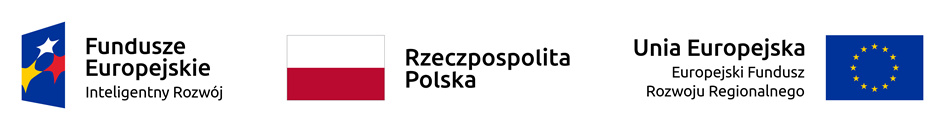 SPECYFIKACJA WARUNKÓW ZAMÓWIENIA (SWZ)                                    postępowania prowadzonego w trybie podstawowym na:Dostawę kamery bliskiej podczerwieni z matrycą detektorów InGaAs
Rodzaj zamówienia: dostawa Postępowanie numer: WEITI/51/ZP/2022/1035                                       Warszawa, dnia 07.10.2022 rokuNazwa i adres ZamawiającegoDane Zamawiającego: Politechnika Warszawskapl. Politechniki 1, 00-661 WarszawaNIP: 525-000-58-34, REGON: 000001554Postępowania prowadzone dla:Wydział Elektroniki i Technik Informacyjnych, Instytut Mikroelektroniki i Optoelektroniki                                                                                                                   ul. Nowowiejska 15/19, 00-665 Warszawagodziny urzędowania: 800 - 1600 (poniedziałek - piątek) z wyłączeniem sobót oraz dni ustawowo wolnych od pracy.Dane:Adres poczty elektronicznej: zamowienia@elka.pw.edu.plAdres strony internetowej prowadzonego postępowania: www.platformazakupowa.pl pn/pw_eduOfertę należy złożyć za pomocą internetowej platformy zakupowej: www.platformazakupowa.pl pn/pw_eduZmiany i wyjaśnienia treści SWZ oraz inne dokumenty zamówienia bezpośrednio związane z postępowaniem 
o udzielenie zamówienia będą udostępniane na stronie internetowej: www.platformazakupowa.pl pn/pw_eduII.  Tryb udzielenia zamówieniaPostępowanie prowadzone jest w trybie podstawowym na podstawie art. 275 pkt 1 ustawy z dnia 11 września 2019 r. Prawo zamówień publicznych (t.jedn. Dz. U. z 2022 r., poz. 1710) zwanej dalej „ustawą pzp” oraz innych aktów prawnych w tym w szczególności:- Rozporządzenie Ministra Rozwoju, Pracy i Technologii z dnia 23 grudnia 2020 r. w sprawie podmiotowych środków dowodowych oraz innych dokumentów lub oświadczeń, jakich może żądać Zamawiający od Wykonawcy w postępowaniu o udzielenie zamówienia (Dz. U. poz. 2415)- Ustawa z dnia 23 kwietnia 1964 r. Kodeks cywilny (t. jedn. Dz. U. z 2020 r., poz. 1740 z późn.zm.).- Ustawa z dnia 16 kwietnia 1993 r. o zwalczaniu nieuczciwej konkurencji (t. jedn. Dz. U. z 2020 r., poz. 1913 z późń. zm.).- Ustawa z dnia 16 lutego 2007 r. o ochronie konkurencji i konsumentów (t. jedn. Dz. U. z 2020 r., poz.1076 z późn. zm.).1.1 W zakresie nieuregulowanym niniejszą Specyfikacją Warunków Zamówienia, zwaną dalej „SWZ”, zastosowanie mają przepisy ustawy Pzp.Postępowanie, którego dotyczy niniejszy dokument oznaczone jest znakiem: POSTĘPOWANIE NUMER WEITI/51/ZP/2022/1035. Wykonawcy zobowiązani są do powoływania się na wyżej podane oznaczenie we wszelkich kontaktach z Zamawiającym.Postępowanie prowadzone jest w języku polskim.Zamówienie nie jest objęte Porozumieniem w sprawie zamówień rządowych (GPA).Zamawiający nie przewiduje udzielenia zaliczki.Zamawiający dopuszcza powierzenie wykonania zamówienia podwykonawcom. Wykonawca jest zobowiązany do wskazania w ofercie części zamówienia, który zostanie powierzony podwykonawcy oraz firmy podwykonawcy. W takim przypadku Wykonawca ma obowiązek wskazać w formularzu ofertowym stanowiącym załącznik 1 do SWZ czy powierzy wykonanie zamówienia podwykonawcom i w jakim zakresie, z zastrzeżeniem, że brak wskazania zakresu będzie równoważne z samodzielnym wykonaniem zamówienia przez Wykonawcę.III. Przedmiot zamówieniaPrzedmiotem zamówienia jest : Dostawa kamery bliskiej podczerwieni z matrycą detektorów InGaAs 1 szt.Szczegółowe określenie zakresu gwarancji i serwisu oraz pełny opis techniczny dla przedmiotu zamówienia oraz pozostałe wymagania stawiane przez Zamawiającego zawarte są w niniejszym SWZ (w załączniku nr 3: Opis przedmiotu zamówienia oraz załączniku nr 4: Projektowane postanowienia umowy).Zamówienie jest realizowane w ramach projektu Team Net "Hybrydowe platformy czujnikowe zintegrowanych układów fotonicznych na bazie materiałów ceramicznych i polimerowych", współfinansowanego ze środków Europejskiego Funduszu Rozwoju Regionalnego w ramach Programu Operacyjnego Inteligentny Rozwój 2014-2020Miejsce dostawy/realizacji zamówienia: Warszawa 00-665, ul. Koszykowa 75 pok. 239.Kod Wspólnego Słownika Zamówień (CPV): 38651600-9Zamawiający nie przewiduje udzielenia zamówień dodatkowych, o których mowa w art. 214 ust. 1 pkt 7 i pkt 8 ustawy pzp.Zamawiający nie dopuszcza składania ofert częściowych z następujących przyczyn.Podział na części jest niemożliwy.  Zamówienie jest jednorodne i składa się z jednego urządzenia 
– kamery. Brak innych możliwych elementów do wyodrębnienia jako części.
Zamawiający nie dopuszcza składania ofert wariantowych.Wykonawca zobowiązany jest zrealizować zamówienie na zasadach i warunkach opisanych w niniejszym SWZ. IV. Termin wykonania zamówieniaZamawiający wymaga realizacji zamówienia w terminie 4 miesięcy od dnia podpisania umowy.V. Warunki udziału w postępowaniuW celu oceny zdolności Wykonawcy do należytego wykonania zamówienia Zamawiający wymaga od Wykonawcy wykazania spełnienia następujących warunków udziału w postępowaniu:w zakresie zdolności do występowania w obrocie gospodarczym:Zamawiający nie wskazuje warunku,w zakresie uprawnień do prowadzenia określonej działalności gospodarczej lub zawodowej, o ile wynika to z odrębnych przepisów:Zamawiający nie wskazuje warunku,w zakresie sytuacji ekonomicznej lub finansowej:Zamawiający nie wskazuje warunku,w zakresie zdolności technicznej i zawodowej:       Zamawiający nie wskazuje warunku.W odniesieniu do warunków dotyczących wykształcenia, kwalifikacji zawodowych lub doświadczenia, Wykonawcy wspólnie ubiegający się o udzielenie zamówienia mogą polegać na zdolnościach tych z Wykonawców, którzy wykonają roboty budowlane lub usługi do realizacji których te zdolności są wymagane.    W przypadku, o którym mowa w pkt 2 Wykonawcy wspólnie ubiegający się o udzielenie zamówienia składają w formularzu ofertowym oświadczenie, z którego wynika, które roboty budowlane lub usługi wykonają poszczególni Wykonawcy.Wykonawca może w celu potwierdzenia spełniania warunków udziału w postępowaniu lub kryteriów selekcji, w stosownych sytuacjach oraz w odniesieniu do konkretnego zamówienia lub jego części, polegać na zdolnościach technicznych lub zawodowych lub sytuacji finansowej lub ekonomicznej podmiotów udostępniających zasoby, niezależnie od charakteru prawnego łączących go z nimi stosunków prawnych.  W odniesieniu do warunków dotyczących wykształcenia, kwalifikacji zawodowych lub doświadczenia, Wykonawcy mogą polegać na zdolnościach podmiotów udostępniających zasoby, jeśli podmioty te wykonają roboty budowlane lub usługi, do realizacji których te zdolności są wymagane.Wykonawca, który polega na zdolnościach lub sytuacji podmiotów udostępniających zasoby, składa, wraz z ofertą, zobowiązanie podmiotu udostępniającego zasoby do oddania mu do dyspozycji niezbędnych zasobów na potrzeby realizacji danego zamówienia lub inny podmiotowy środek dowodowy potwierdzający, że Wykonawca realizując zamówienie, będzie dysponował niezbędnymi zasobami tych podmiotów. Zobowiązanie podmiotu udostępniającego zasoby, o którym mowa w pkt 6, potwierdza, że stosunek łączący Wykonawcę z podmiotami udostępniającymi zasoby gwarantuje rzeczywisty dostęp do tych zasobów oraz określa, w szczególności: zakres dostępnych Wykonawcy zasobów podmiotu udostępniającego zasoby;sposób i okres udostępnienia Wykonawcy i wykorzystania przez niego zasobów podmiotu udostępniającego te zasoby przy wykonywaniu zamówienia; czy i w jakim zakresie podmiot udostępniający zasoby, na zdolnościach którego Wykonawca polega w odniesieniu do warunków udziału w postępowaniu dotyczących wykształcenia, kwalifikacji zawodowych lub doświadczenia, zrealizuje roboty budowlane lub usługi, których wskazane zdolności dotyczą.Wzór zobowiązania podmiotu udostępniającego zasoby stanowi załącznik nr 6 do SWZ.Zamawiający oceni, czy udostępniane Wykonawcy przez podmioty udostępniające zasoby zdolności techniczne lub zawodowe lub ich sytuacja finansowa lub ekonomiczna, pozwalają na wykazanie przez Wykonawcę spełniania warunków udziału w postępowaniu, o których mowa w art. 112 ust. 2 pkt 3 i 4 ustawy pzp, oraz, jeżeli to dotyczy, kryteriów selekcji, a także zbada, czy nie zachodzą wobec tego podmiotu podstawy wykluczenia, które zostały przewidziane względem Wykonawcy.Jeżeli zdolności techniczne lub zawodowe, sytuacja ekonomiczna lub finansowa podmiotu udostępniającego zasoby nie potwierdzają spełniania przez Wykonawcę warunków udziału w postępowaniu lub zachodzą wobec tego podmiotu podstawy wykluczenia, Zamawiający żąda, aby Wykonawca w terminie określonym przez Zamawiającego zastąpił ten podmiot innym podmiotem lub podmiotami albo wykazał, że samodzielnie spełnia warunki udziału w postępowaniu.Wykonawca nie może, po upływie terminu ofert, powoływać się na zdolności lub sytuację podmiotów udostępniających zasoby, jeżeli na etapie składania ofert nie polegał w danym zakresie na zdolnościach lub sytuacji podmiotów udostępniających zasoby.W przypadku Wykonawców wspólnie ubiegających się o udzielenie zamówienia zgodnie z art. 58 ustawy pzp: 12.1. wykazanie spełnienia warunków udziału, o których mowa w art. 112 ust. 2 ustawy pzp następuje łącznie; 12.2. wykazanie braku podstaw do wykluczenia z postępowania o udzielenie zamówienia zgodnie z art. 108 oraz art. 109 ust. 1 pkt 4, 8-10 ustawy pzp następuje przez każdego z Wykonawców oddzielnie (każdy z Wykonawców ma obowiązek składania dokumentów na żądanie Zamawiającego).13. Zamawiający nie stawia wymogów w zakresie złożenia przez Wykonawcę przedmiotowych środków dowodowych.VI. Obligatoryjne podstawy wykluczenia Wykonawców z postępowania, o których mowa w art. 108 ust. 1 pkt 1-6 ustawy pzp.Z postępowania o udzielenie zamówienia Zamawiający wykluczy w oparciu o obligatoryjne podstawy wykluczenia określone w art. 108 ust. 1 ustawy pzp, z zastrzeżeniem art. 110 ust. 2 ustawy pzp, Wykonawcę będącego:osobą fizyczną, którego prawomocnie skazano za przestępstwo:udziału w zorganizowanej grupie przestępczej albo związku mającym na celu popełnienie przestępstwa lub przestępstwa skarbowego, o którym mowa w art. 258 Kodeksu karnego,handlu ludźmi, o którym mowa w art. 189a Kodeksu karnego,o którym mowa w art. 228–230a, art. 250a Kodeksu karnego lub w art. 46 lub art. 48 ustawy z dnia 25 czerwca 2010 r. o sporcie, finansowania przestępstwa o charakterze terrorystycznym, o którym mowa w art. 165a Kodeksu karnego, lub przestępstwo udaremniania lub utrudniania stwierdzenia przestępnego pochodzenia pieniędzy lub ukrywania ich pochodzenia, o którym mowa w art. 299 Kodeksu karnego,o charakterze terrorystycznym, o którym mowa w art. 115 § 20 Kodeksu karnego, lub mające na celu popełnienie tego przestępstwa,powierzenia wykonywania pracy małoletniemu cudzoziemcowi, o którym mowa w art. 9 ust. 2 ustawy z dnia 15 czerwca 2012 r. o skutkach powierzania wykonywania pracy cudzoziemcom przebywającym wbrew przepisom na terytorium Rzeczypospolitej Polskiej (Dz. U. poz. 769),przeciwko obrotowi gospodarczemu, o których mowa w art. 296–307 Kodeksu karnego, przestępstwo oszustwa, o którym mowa w art. 286 Kodeksu karnego, przestępstwo przeciwko wiarygodności dokumentów, o których mowa w art. 270– 277d Kodeksu karnego, lub przestępstwo skarbowe,o którym mowa w art. 9 ust. 1 i 3 lub art. 10 ustawy z dnia 15 czerwca 2012 r. o skutkach powierzania wykonywania pracy cudzoziemcom przebywającym wbrew przepisom na terytorium Rzeczypospolitej Polskiej – lub za odpowiedni czyn zabroniony określony w przepisach prawa obcego;jeżeli urzędującego członka jego organu zarządzającego lub nadzorczego, wspólnika spółki w spółce jawnej lub partnerskiej albo komplementariusza w spółce komandytowej lub komandytowo-akcyjnej lub prokurenta prawomocnie skazano za przestępstwo, o którym mowa w pkt 1.1;wobec którego wydano prawomocny wyrok sądu lub ostateczną decyzję administracyjną o zaleganiu z uiszczeniem podatków, opłat lub składek na ubezpieczenie społeczne lub zdrowotne, chyba że Wykonawca przed upływem terminu składania ofert dokonał płatności należnych podatków, opłat lub składek na ubezpieczenie społeczne lub zdrowotne wraz z odsetkami lub grzywnami lub zawarł wiążące porozumienie w sprawie spłaty tych należności;wobec którego prawomocnie orzeczono zakaz ubiegania się o zamówienia publiczne;jeżeli Zamawiający może stwierdzić, na podstawie wiarygodnych przesłanek, że Wykonawca zawarł z innymi Wykonawcami porozumienie mające na celu zakłócenie konkurencji, w szczególności jeżeli należąc do tej samej grupy kapitałowej w rozumieniu ustawy z dnia 16 lutego 2007 r. o ochronie konkurencji i konsumentów, złożyli odrębne oferty, oferty częściowe lub wnioski o dopuszczenie do udziału w postępowaniu, chyba że wykażą, że przygotowali te oferty lub wnioski niezależnie od siebie;jeżeli, w przypadkach, o których mowa w art. 85 ust. 1 pzp, doszło do zakłócenia konkurencji wynikającego z wcześniejszego zaangażowania tego Wykonawcy lub podmiotu, który należy z Wykonawcą do tej samej grupy kapitałowej w rozumieniu ustawy z dnia 16 lutego 2007 r. o ochronie konkurencji i konsumentów, chyba że spowodowane tym zakłócenie konkurencji może być wyeliminowane w inny sposób niż przez wykluczenie Wykonawcy z udziału w postępowaniu o udzielenie zamówienia;Wykluczenie z postępowania na podstawie art. 7 ust. 1 ustawy z dn. 13 kwietnia 2022 r. o szczególnych rozwiązaniach w zakresie przeciwdziałania wspieraniu agresji na Ukrainę oraz służących ochronie bezpieczeństwa narodowego.Wykonawca może zostać wykluczony przez Zamawiającego na każdym etapie postępowania o udzielenie zamówienia.VII. Podmiotowe środki dowodowe jakie są zobowiązani złożyć Wykonawcy w celu wykazania braku podstaw wykluczenia z postępowania i potwierdzenia spełnienia warunków udziału w postępowaniuWykonawca wraz z ofertą zobowiązany jest złożyć oświadczenie aktualne na dzień składania ofert, że nie podlega wykluczeniu z postępowania w zakresie podstaw wykluczenia określonych w art. 108 ust. 1 pkt 1-6 i ustawy pzp oraz spełnia warunki udziału w postępowaniu określone przez Zamawiającego w rozdziale V niniejszej SWZ. Wzór oświadczenia stanowi załącznik nr 2 do SWZ.Oświadczenie o niepodleganiu wykluczeniu z postępowania na podstawie art. 7 ust. 1 ustawy z dn. 13 kwietnia 2022 r. o szczególnych rozwiązaniach w zakresie przeciwdziałania wspieraniu agresji na Ukrainę oraz służących ochronie bezpieczeństwa narodowego. Wzór załącznik nr 6 do SWZ.W przypadku wspólnego ubiegania się o zamówienie przez Wykonawców, oświadczenie, o którym mowa w pkt 1, składa każdy z Wykonawców. Oświadczenia te potwierdzają brak podstaw wykluczenia oraz spełnianie warunków udziału w postępowaniu lub kryteriów selekcji w zakresie, w jakim każdy z Wykonawców wykazuje spełnianie warunków udziału w postępowaniu lub kryteriów selekcji.Wykonawca, w przypadku polegania na zdolnościach lub sytuacji podmiotów udostępniających zasoby, przedstawia, wraz z oświadczeniem, o którym mowa w pkt 1, także oświadczenie podmiotu udostępniającego zasoby, potwierdzające brak podstaw wykluczenia tego podmiotu oraz odpowiednio spełnianie warunków udziału w postępowaniu lub kryteriów selekcji, w zakresie, w jakim Wykonawca powołuje się na jego zasoby.W celu wykazania braku podstaw do wykluczenia z postępowania Wykonawca, którego oferta zostanie najwyżej oceniona zostanie zobowiązany do złożenia na wezwanie Zamawiającego oświadczenia o braku przynależności do tej samej grupy kapitałowej w rozumieniu ustawy z dnia 16 lutego 2007 r. o ochronie konkurencji i konsumentów, (Dz.U. 2007 nr 50 poz. 331) z innym Wykonawcą, który złożył odrębną ofertę bądź ofertę częściową w postępowaniu, albo oświadczenia o przynależności do tej samej grupy kapitałowej wraz z dokumentami lub informacjami potwierdzającymi przygotowanie oferty bądź oferty częściowej niezależnie od innego Wykonawcy należącego do tej samej grupy kapitałowej;W przypadku wskazania przez Wykonawcę dostępności podmiotowych środków dowodowych pod określonymi adresami internetowymi ogólnodostępnych i bezpłatnych baz danych, Zamawiający żąda od Wykonawcy przedstawienia tłumaczenia na język polski pobranych samodzielnie przez Zamawiającego podmiotowych środków dowodowych lub dokumentów.Zamawiający oceni spełnienie przez Wykonawcę warunków udziału w postępowaniu oraz brak podstaw do wykluczenia z postępowania metodą spełnia/nie spełnia w oparciu o informacje zawarte w dokumentach i oświadczeniach wskazanych w punktach powyżej. Oświadczenia i dokumenty, wskazane w niniejszym rozdziale muszą spełniać wymagania określone w ustawie pzp i w przepisach rozporządzenia Ministra Rozwoju, Pracy i Technologii z dnia 23 grudnia 2020 r. w sprawie podmiotowych środków dowodowych oraz innych dokumentów lub oświadczeń, jakich może żądać zamawiający od Wykonawcy (Dz.U. poz. 2415) a także wymagania określone w rozporządzeniu Prezesa Rady Ministrów z dnia 30 grudnia 2020 r. w sprawie sposobu sporządzania i przekazywania informacji oraz wymagań technicznych dla dokumentów elektronicznych oraz środków komunikacji elektronicznej w postępowaniu o udzielenie zamówienia publicznego lub konkursie (Dz.U. poz. 2452).VIII. Informacja o środkach komunikacji elektronicznej, przy użyciu których Zamawiający będzie komunikował się z Wykonawcami, oraz informacje o wymaganiach technicznych i organizacyjnych sporządzania, wysyłania i odbierania korespondencji elektronicznejPostępowanie prowadzone jest w języku polskim za pośrednictwem internetowej platformy zakupowej www.platformazakupowa.pl/pn/pw_eduW celu skrócenia czasu udzielenia odpowiedzi na pytania komunikacja między zamawiającym a wykonawcami w zakresie:- przesyłania Zamawiającemu pytań do treści SWZ;- przesyłania odpowiedzi na wezwanie Zamawiającego do złożenia podmiotowych środków dowodowych;- przesyłania odpowiedzi na wezwanie Zamawiającego do złożenia/poprawienia/uzupełnienia oświadczenia, o którym mowa w art. 125 ust. 1, podmiotowych środków dowodowych, innych dokumentów lub oświadczeń składanych w postępowaniu;- przesyłania odpowiedzi na wezwanie Zamawiającego do złożenia wyjaśnień dotyczących treści oświadczenia, o którym mowa w art. 125 ust. 1 lub złożonych podmiotowych środków dowodowych lub innych dokumentów lub oświadczeń składanych w postępowaniu;- przesyłania odpowiedzi na wezwanie Zamawiającego do złożenia wyjaśnień dot. treści przedmiotowych środków dowodowych;- przesłania odpowiedzi na inne wezwania Zamawiającego wynikające z ustawy - Prawo zamówień publicznych;- przesyłania wniosków, informacji, oświadczeń Wykonawcy;- przesyłania odwołania/inneodbywa się za pośrednictwem: www.platformazakupowa.pl/pn/pw_edu i formularza „Wyślij wiadomość do zamawiającego”. Za datę przekazania (wpływu) oświadczeń, wniosków, zawiadomień oraz informacji przyjmuje się datę ich przesłania za pośrednictwem platformazakupowa.pl poprzez kliknięcie przycisku  „Wyślij wiadomość do zamawiającego” po których pojawi się komunikat, że wiadomość została wysłana do zamawiającego.Zamawiający będzie przekazywał wykonawcom informacje za pośrednictwem platformazakupowa.pl. Informacje dotyczące odpowiedzi na pytania, zmiany specyfikacji, zmiany terminu składania i otwarcia ofert Zamawiający będzie zamieszczał na platformie w sekcji “Komunikaty”. Korespondencja, której zgodnie z obowiązującymi przepisami adresatem jest konkretny wykonawca, będzie przekazywana za pośrednictwem platformazakupowa.pl do konkretnego wykonawcy.Wykonawca jako podmiot profesjonalny ma obowiązek sprawdzania komunikatów i wiadomości bezpośrednio na platformazakupowa.pl przesłanych przez zamawiającego, gdyż system powiadomień może ulec awarii lub powiadomienie może trafić do folderu SPAM.Zamawiający, zgodnie z Rozporządzeniem Prezesa Rady Ministrów z dnia 31 grudnia 2020r. w sprawie sposobu sporządzania i przekazywania informacji oraz wymagań technicznych dla dokumentów elektronicznych oraz środków komunikacji elektronicznej w postępowaniu o udzielenie zamówienia publicznego lub konkursie (Dz. U. z 2020r. poz. 2452), określa niezbędne wymagania sprzętowo - aplikacyjne umożliwiające pracę na platformazakupowa.pl, tj.:stały dostęp do sieci Internet o gwarantowanej przepustowości nie mniejszej niż 512 kb/s,komputer klasy PC lub MAC o następującej konfiguracji: pamięć min. 2 GB Ram, procesor Intel IV 2 GHZ lub jego nowsza wersja, jeden z systemów operacyjnych - MS Windows 7, Mac Os x 10 4, Linux, lub ich nowsze wersje,zainstalowana dowolna przeglądarka internetowa, w przypadku Internet Explorer minimalnie wersja 10.0,włączona obsługa JavaScript,zainstalowany program Adobe Acrobat Reader lub inny obsługujący format plików .pdf,Szyfrowanie na platformazakupowa.pl odbywa się za pomocą protokołu TLS 1.3.Oznaczenie czasu odbioru danych przez platformę zakupową stanowi datę oraz dokładny czas (hh:mm:ss) generowany wg. czasu lokalnego serwera synchronizowanego z zegarem Głównego Urzędu Miar.Wykonawca, przystępując do niniejszego postępowania o udzielenie zamówienia publicznego:akceptuje warunki korzystania z platformazakupowa.pl określone w Regulaminie zamieszczonym na stronie internetowej pod linkiem  w zakładce „Regulamin" oraz uznaje go za wiążący,zapoznał i stosuje się do Instrukcji składania ofert/wniosków dostępnej pod linkiem. Zamawiający nie ponosi odpowiedzialności za złożenie oferty w sposób niezgodny z Instrukcją korzystania z platformazakupowa.pl, w szczególności za sytuację, gdy zamawiający zapozna się z treścią oferty przed upływem terminu składania ofert (np. złożenie oferty w zakładce „Wyślij wiadomość do zamawiającego”). Taka oferta zostanie uznana przez Zamawiającego za ofertę handlową i nie będzie brana pod uwagę w przedmiotowym postępowaniu ponieważ nie został spełniony obowiązek narzucony w art. 221 Ustawy Prawo Zamówień Publicznych.Zamawiający informuje, że instrukcje korzystania z www.platformazakupowa.pl dotyczące w szczególności logowania, składania wniosków o wyjaśnienie treści SWZ, składania ofert oraz innych czynności podejmowanych w niniejszym postępowaniu przy użyciu platformazakupowa.pl znajdują się w zakładce „Instrukcje dla Wykonawców" na stronie internetowej pod adresem: https://platformazakupowa.pl/strona/45-instrukcjeFormaty plików wykorzystywanych przez wykonawców powinny być zgodne z “OBWIESZCZENIEM PREZESA RADY MINISTRÓW z dnia 9 listopada 2017 r. w sprawie ogłoszenia jednolitego tekstu rozporządzenia Rady Ministrów w sprawie Krajowych Ram Interoperacyjności, minimalnych wymagań dla rejestrów publicznych i wymiany informacji w postaci elektronicznej oraz minimalnych wymagań dla systemów teleinformatycznych”.Zamawiający rekomenduje wykorzystanie formatów: .pdf .doc .xls .jpg (.jpeg) ze szczególnym wskazaniem na .pdfW celu ewentualnej kompresji danych Zamawiający rekomenduje wykorzystanie jednego z formatów:.zip , b)  .7ZWśród formatów powszechnych a NIE występujących w rozporządzeniu występują: .rar .gif .bmp .numbers .pages. Dokumenty złożone w takich plikach zostaną uznane za złożone nieskutecznie.Zamawiający zwraca uwagę na ograniczenia wielkości plików podpisywanych profilem zaufanym, który wynosi max 10MB, oraz na ograniczenie wielkości plików podpisywanych w aplikacji eDoApp służącej do składania podpisu osobistego, który wynosi max 5MB.Ze względu na niskie ryzyko naruszenia integralności pliku oraz łatwiejszą weryfikację podpisu, zamawiający zaleca, w miarę możliwości, przekonwertowanie plików składających się na ofertę na format .pdf  i opatrzenie ich podpisem kwalifikowanym PAdES. Pliki w innych formatach niż PDF zaleca się opatrzyć zewnętrznym podpisem XAdES. Wykonawca powinien pamiętać, aby plik z podpisem przekazywać łącznie z dokumentem podpisywanym.Zamawiający zaleca aby w przypadku podpisywania pliku przez kilka osób, stosować podpisy tego samego rodzaju. Podpisywanie różnymi rodzajami podpisów np. osobistym i kwalifikowanym może doprowadzić do problemów w weryfikacji plików. Zamawiający zaleca, aby Wykonawca z odpowiednim wyprzedzeniem przetestował możliwość prawidłowego wykorzystania wybranej metody podpisania plików oferty.Zaleca się, aby komunikacja z wykonawcami odbywała się tylko na Platformie za pośrednictwem formularza “Wyślij wiadomość do zamawiającego”, nie za pośrednictwem adresu email.Osobą składającą ofertę powinna być osoba kontaktowa podawana w dokumentacji.Ofertę należy przygotować z należytą starannością dla podmiotu ubiegającego się o udzielenie zamówienia publicznego i zachowaniem odpowiedniego odstępu czasu do zakończenia przyjmowania ofert/wniosków. Sugerujemy złożenie oferty na 24 godziny przed terminem składania ofert/wniosków.Podczas podpisywania plików zaleca się stosowanie algorytmu skrótu SHA2 zamiast SHA1.  Jeśli wykonawca pakuje dokumenty np. w plik ZIP zalecamy wcześniejsze podpisanie każdego ze skompresowanych plików. Zamawiający rekomenduje wykorzystanie podpisu z kwalifikowanym znacznikiem czasu.Zamawiający zaleca aby nie wprowadzać jakichkolwiek zmian w plikach po podpisaniu ich podpisem kwalifikowanym. Może to skutkować naruszeniem integralności plików co równoważne będzie z koniecznością odrzucenia oferty w postępowaniu.Do kontaktu z Wykonawcami uprawnione są następujące osoby:Bogdan Sowa Tel*:   22 234 7771 e-mail:  bogdan.sowa@pw.edu.pl* Tylko do udzielania informacji ogólnych. IX. Opis sposobu przygotowania ofert oraz wymagania formalne dotyczące składanych oświadczeń i dokumentówOfertę wraz z wymaganymi dokumentami należy umieścić na: www.platformazakupowa.pl/pn/pw_edu w myśl Ustawy na stronie internetowej prowadzonego postępowania.Do oferty należy dołączyć wszystkie wymagane w SWZ dokumenty.Po wypełnieniu Formularza składania oferty lub wniosku i dołączenia  wszystkich wymaganych załączników należy kliknąć przycisk „Przejdź do podsumowania”.Oferta lub wniosek składana elektronicznie musi zostać podpisana elektronicznym podpisem kwalifikowanym, podpisem zaufanym lub podpisem osobistym. W procesie składania oferty za pośrednictwem platformazakupowa.pl, wykonawca powinien złożyć podpis bezpośrednio na dokumentach przesłanych za pośrednictwem platformazakupowa.pl. Zalecamy stosowanie podpisu na każdym załączonym pliku osobno, w szczególności wskazanych w art. 63 ust 1 oraz ust.2  Pzp, gdzie zaznaczono, iż oferty, wnioski o dopuszczenie do udziału w postępowaniu oraz oświadczenie, o którym mowa w art. 125 ust.1 sporządza się, pod rygorem nieważności, w postaci lub formie elektronicznej i opatruje się odpowiednio w odniesieniu do wartości postępowania kwalifikowanym podpisem elektronicznym, podpisem zaufanym lub podpisem osobistym.Za datę złożenia oferty przyjmuje się datę jej przekazania w systemie (platformie) w drugim kroku składania oferty poprzez kliknięcie przycisku “Złóż ofertę” i wyświetlenie się komunikatu, że oferta została zaszyfrowana i złożona.Szczegółowa instrukcja dla Wykonawców dotycząca złożenia, zmiany i wycofania oferty znajduje się na stronie internetowej pod adresem:  https://platformazakupowa.pl/strona/45-instrukcjeDo przygotowania oferty konieczne jest posiadanie przez osobę upoważnioną do reprezentowania Wykonawcy kwalifikowanego podpisu elektronicznego, podpisu osobistego lub podpisu zaufanego.Oferta musi zawierać:wypełniony Formularz oferty podpisany kwalifikowanym podpisem elektronicznym lub podpisem zaufanym lub podpisem osobistym zawierający wszelkie informacje zawarte we wzorze stanowiącym załącznik nr 1 do SWZ;oświadczenie o spełnianiu warunków udziału w postępowaniu i niepodleganiu wykluczeniu z postępowania - sporządzone według wzoru stanowiącego załącznik nr 2 do SWZ i podpisane kwalifikowanym podpisem elektronicznym, podpisem zaufanym lub podpisem osobistym; W przypadku Wykonawców występujących wspólnie oświadczenie składa każdy z Wykonawców w zakresie w jakim wykazuje spełnienie warunków udziału w postępowaniu i niepodleganie wykluczeniu. W przypadku podmiotu, który udostępnia zasoby  - oświadczenie podmiotu w zakresie w jakim wykazuje spełnienie warunków udziału w postępowaniu i niepodleganie wykluczeniu.oraz jeżeli dotyczy:Pełnomocnictwo upoważniające do złożenia oferty, o ile ofertę składa pełnomocnik;Pełnomocnictwo dla pełnomocnika do reprezentowania w postępowaniu Wykonawców wspólnie ubiegających się o udzielenie zamówienia – dotyczy ofert składanych przez wykonawców wspólnie ubiegających się o udzielenie zamówienia;Oświadczenie podmiotu udostępniającego zasoby dotyczące udostępnienia zasobówWszelkie informacje stanowiące tajemnicę przedsiębiorstwa w rozumieniu ustawy z dnia 16 kwietnia 1993 r. o zwalczaniu nieuczciwej konkurencji, które Wykonawca zastrzeże jako tajemnicę przedsiębiorstwa, powinny zostać złożone w osobnym pliku wraz z jednoczesnym zaznaczeniem polecenia „Załącznik stanowiący tajemnicę przedsiębiorstwa” a następnie wraz z plikami stanowiącymi jawną część skompresowane do jednego pliku archiwum (ZIP). Wykonawca zobowiązany jest, wraz z przekazaniem tych informacji, wykazać spełnienie przesłanek określonych w art. 11 ust. 2 ustawy z dnia 16 kwietnia 1993 r. o zwalczaniu nieuczciwej konkurencji. W odniesieniu do każdej z zastrzeżonych informacji Wykonawca jest zobowiązany wykazać, że:informacja ma charakter techniczny, technologiczny, organizacyjny przedsiębiorstwa lub inny posiadający wartość gospodarczą, informacja jako całość lub w szczególnym zestawieniu i zbiorze ich elementów nie jest powszechnie znana osobom zwykle zajmującym się tym rodzajem informacji albo nie jest łatwo dostępna dla takich osób,jest uprawniony do korzystania z informacji lub rozporządzania nimi podjął, przy zachowaniu należytej staranności, działania w celu utrzymania ich w poufności.Zamawiający oceni, czy zastrzeżone przez Wykonawcę informacje stanowią tajemnicę przedsiębiorstwa (w rozumieniu przepisów o zwalczaniu nieuczciwej konkurencji, lub są jawne na podstawie przepisów ustawy pzp lub odrębnych przepisów) w oparciu o konkretny stan faktyczny. Zamawiający informuje, że badając zasadność zastrzeżenia konkretnej informacji nie będzie brał pod uwagę cytowanych przez Wykonawcę ogólnych wyroków czy dowodzenia, że niezbędnym działaniem podjętym w celu nieujawnienia informacji do wiadomości publicznej jest fakt, że Wykonawca zastrzegł ją w ofercie.Do przygotowania oferty zaleca się wykorzystanie Formularza Oferty, którego wzór stanowi Załącznik nr 1 do SWZ. W przypadku, gdy Wykonawca nie korzysta z przygotowanego przez Zamawiającego wzoru, w treści oferty należy zamieścić wszystkie informacje wymagane w Formularzu Ofertowym.  Oferta oraz oświadczenie o spełnieniu warunków udziału w postępowaniu i niepodleganiu wykluczeniu muszą być złożone w formie elektronicznej lub postaci elektronicznej opatrzonej podpisem zaufanym lub podpisem osobistym).Zamawiający zaleca ponumerowanie stron oferty. Pełnomocnictwo do złożenia oferty musi być złożone w oryginale w takiej samej formie, jak składana oferta (tj. w formie elektronicznej lub postaci elektronicznej opatrzonej podpisem zaufanym lub podpisem osobistym). Dopuszcza się także złożenie elektronicznej kopii (skanu) pełnomocnictwa sporządzonego uprzednio w formie pisemnej, w formie elektronicznego poświadczenia sporządzonego przez notariusza, bądź też poprzez opatrzenie skanu pełnomocnictwa sporządzonego uprzednio w formie pisemnej kwalifikowanym podpisem, podpisem zaufanym lub podpisem osobistym mocodawcy. Elektroniczna kopia pełnomocnictwa nie może być uwierzytelniona przez upełnomocnionego. Jeżeli Wykonawca nie złoży przedmiotowych środków dowodowych lub złożone przedmiotowe środki dowodowe będą niekompletne, Zamawiający wezwie do ich złożenia lub uzupełnienia w wyznaczonym terminie.Postanowień ust. 11 nie stosuje się, jeżeli przedmiotowy środek dowodowy służy potwierdzaniu zgodności z cechami lub kryteriami określonymi w opisie kryteriów oceny ofert lub, pomimo złożenia przedmiotowego środka dowodowego, oferta podlega odrzuceniu albo zachodzą przesłanki unieważnienia postępowania.Podmiotowe środki dowodowe oraz inne dokumenty lub oświadczenia, sporządzone w języku obcym Wykonawca przekazuje wraz z tłumaczeniem na język polski. W przypadku gdy podmiotowe środki dowodowe, przedmiotowe środki dowodowe, inne dokumenty, w tym dokumenty, o których mowa w art. 94 ust. 2 ustawy pzp, lub dokumenty potwierdzające umocowanie do reprezentowania odpowiednio Wykonawcy, Wykonawców wspólnie ubiegających się o udzielenie zamówienia publicznego, podmiotu udostępniającego zasoby na zasadach określonych w art. 118 ustawy pzp lub podwykonawcy niebędącego podmiotem udostępniającym zasoby na takich zasadach, zwane dalej "dokumentami potwierdzającymi umocowanie do reprezentowania", zostały wystawione przez upoważnione podmioty inne niż Wykonawca, Wykonawca wspólnie ubiegający się o udzielenie zamówienia, podmiot udostępniający zasoby lub podwykonawca, zwane dalej "upoważnionymi podmiotami", jako dokument elektroniczny, przekazuje się ten dokument.W przypadku gdy dokumenty, o których mowa w pkt. 14 zostały wystawione przez upoważnione podmioty jako dokument w postaci papierowej, przekazuje się cyfrowe odwzorowanie tego dokumentu (elektroniczna kopię dokumentu) opatrzone kwalifikowanym podpisem elektronicznym, podpisem zaufanym lub podpisem osobistym, poświadczające zgodność cyfrowego odwzorowania z dokumentem w postaci papierowej.Poświadczenia zgodności cyfrowego odwzorowania z dokumentem w postaci papierowej, o którym mowa w pkt 15, może dokonać notariusz lub w przypadku: - podmiotowych środków dowodowych oraz dokumentów potwierdzających umocowanie do reprezentowania - odpowiednio Wykonawca, Wykonawca wspólnie ubiegający się o udzielenie zamówienia, podmiot udostępniający zasoby lub podwykonawca, w zakresie podmiotowych środków dowodowych lub dokumentów potwierdzających umocowanie do reprezentowania, które każdego z nich dotyczą;- innych dokumentów, w tym dokumentów, o których mowa w art. 94 ust. 2 ustawy pzp - odpowiednio Wykonawca lub Wykonawca wspólnie ubiegający się o udzielenie zamówienia, w zakresie dokumentów, które każdego z nich dotyczą.Podmiotowe środki dowodowe, w tym oświadczenie, o którym mowa w art. 117 ust. 4 ustawy pzp, oraz zobowiązanie podmiotu udostępniającego zasoby, przedmiotowe środki dowodowe, dokumenty, o których mowa w art. 94 ust. 2 ustawy pzp, niewystawione przez upoważnione podmioty, oraz pełnomocnictwo przekazuje się w postaci elektronicznej i opatruje się kwalifikowanym podpisem elektronicznym, podpisem zaufanym lub podpisem osobistym.W przypadku gdy dokumenty, o których mowa w pkt 18 zostały sporządzone jako dokument w postaci papierowej i opatrzone własnoręcznym podpisem, przekazuje się cyfrowe odwzorowanie tego dokumentu opatrzone kwalifikowanym podpisem elektronicznym.Poświadczenia zgodności cyfrowego odwzorowania z dokumentem w postaci papierowej, o którym mowa w pkt 19, może dokonać notariusz lub w przypadku podmiotowych środków dowodowych                                                                                       - odpowiednio Wykonawca, Wykonawca wspólnie ubiegający się o udzielenie zamówienia, podmiot udostępniający zasoby lub podwykonawca, w zakresie podmiotowych środków dowodowych, które każdego z nich dotyczą; 
- pełnomocnictwa - mocodawca.Wykonawca może złożyć tylko jedną ofertę.Zamawiający odrzuci ofertę złożoną po terminie składania ofert.Wykonawca przed upływem terminu do składania ofert może wycofać ofertę za pośrednictwem internetowej platformy zakupowej : www.platformazakupowa.pl/pn/pw_edu . Sposób wycofania oferty został opisany w instrukcji dla Wykonawców dotyczącej złożenia, zmiany i wycofania oferty znajdującej się na stronie internetowej pod adresem:  https://platformazakupowa.pl/strona/45-instrukcje    Wykonawca po upływie terminu do składania ofert nie może wycofać złożonej oferty.X. Sposób obliczenia ceny ofertyWykonawca w Formularzu Ofertowym wskaże łączną cenę oferty brutto (wraz z należnym podatkiem VAT) za realizację całego przedmiotu zamówienia określonego w Opisie przedmiotu zamówienia i Specyfikacji Warunków Zamówienia. Łączna cena oferty brutto musi uwzględniać wszystkie elementy, które składają się na należytą realizacją przedmiotu zamówienia.Cenę należy podać w PLN z dokładnością do dwóch miejsc po przecinku.Rozliczenia pomiędzy Zamawiającym a Wykonawcą dokonywane będą w złotych polskich.Jeżeli zostanie złożona oferta, której wybór prowadziłby do powstania u Zamawiającego obowiązku podatkowego zgodnie z ustawą z dnia 11 marca 2004 r. o podatku od towarów i usług (Dz. U. poz. 1520 oraz z 2020 r.), dla celów zastosowania kryterium ceny lub kosztu Zamawiający doliczy do przedstawionej w tej ofercie ceny kwotę podatku od towarów i usług, którą miałby obowiązek rozliczyć.W ofercie, o której mowa w pkt 6, Wykonawca ma obowiązek:poinformowania Zamawiającego, że wybór jego oferty będzie prowadził do powstania u Zamawiającego obowiązku podatkowego;wskazania nazwy (rodzaju) towaru lub usługi, których dostawa lub świadczenie będą prowadziły do powstania obowiązku podatkowego;wskazania wartości towaru lub usługi objętego obowiązkiem podatkowym Zamawiającego, bez kwoty podatku;wskazania stawki podatku od towarów i usług, która zgodnie z wiedzą Wykonawcy, będzie miała zastosowanie.XI. Miejsce i termin składania ofertOfertę wraz z wymaganymi dokumentami należy umieścić na www.platformazakupowa.pl/pn/pw_edu
w myśl Ustawy na stronie internetowej prowadzonego postępowania. Ofertę wraz z wymaganymi załącznikami należy złożyć w terminie do dnia 18.10.2022 r., do godz. 10:00XII. Miejsce i termin otwarcia ofertOtwarcie ofert nastąpi w dniu 18.10.2022 r., o godzinie 10:15Otwarcie ofert jest niejawne. Zamawiający, najpóźniej przed otwarciem ofert, udostępni na stronie internetowej prowadzonego postępowania informację o kwocie, jaką zamierza przeznaczyć na sfinansowanie zamówienia.Otwarcie ofert następuje przez użycie mechanizmu do odszyfrowania ofert dostępnego po zalogowaniu w zakładce Deszyfrowanie na miniPortalu i następuje przez wskazanie pliku do odszyfrowania.Zamawiający, niezwłocznie po otwarciu ofert, udostępni na stronie internetowej prowadzonego postępowania informacje o:nazwach albo imionach i nazwiskach oraz siedzibach lub miejscach prowadzonej działalności gospodarczej albo miejscach zamieszkania Wykonawców, których oferty zostały otwarte;cenach lub kosztach zawartych w ofertach. W przypadku wystąpienia awarii systemu teleinformatycznego, która spowoduje brak możliwości otwarcia ofert w terminie określonym przez Zamawiającego, otwarcie ofert nastąpi niezwłocznie po usunięciu awarii. Zamawiający poinformuje o zmianie terminu otwarcia ofert na stronie internetowej prowadzonego postępowania.XIII. Termin związania ofertąWykonawca jest związany ofertą od dnia upływu terminu składania ofert do dnia 16.11.2022 r.W przypadku gdy wybór najkorzystniejszej oferty nie nastąpi przed upływem terminu związania oferta określonego w SWZ, Zamawiający przed upływem terminu związania oferta zwraca się jednokrotnie do Wykonawców o wyrażenie zgody na przedłużenie tego terminu o wskazywany przez niego okres, nie dłuższy niż 30 dni.Przedłużenie terminu związania ofertą, o którym mowa w ust. 2, wymaga złożenia przez Wykonawcę pisemnego oświadczenia o wyrażeniu zgody na przedłużenie terminu związania ofertą.XIV. Kryteria wyboru i sposób oceny ofert oraz udzielenie zamówieniaW celu wyboru najkorzystniejszej oferty Zamawiający będzie się kierował następującymi kryteriami oceny ofert i ich wagą: *Oceniane będą oferty, które nie podlegają odrzuceniu. Przyjmuje się, że 1% wagi kryterium = 1 punkt. Punktacja będzie obliczona z dokładnością do dwóch miejsc po przecinku, a zaokrąglenia dokonane zgodnie z przyjętymi zasadami matematyki.W kryterium „Cena”, ocenie podlega cena brutto oferty za realizację całego zamówienia określona przez Wykonawcę w Formularzu ofertowym. Oferta z najniższą ceną otrzyma 85 punktów. Pozostałe oferty otrzymają punkty obliczone wg następującego wzoru: C – liczba punktów badanej oferty uzyskana w kryterium „Cena”;Cmin - najniższa cena oferty spośród ważnych ofert niepodlegających odrzuceniu;Cb - cena oferty badanejCałkowita liczba punktów, jaką otrzyma dana oferta, zostanie obliczona wg poniższego wzoru:L = C + G + Pgdzie:L – całkowita liczba punktów,C – punkty uzyskane w kryterium „Łączna cena ofertowa brutto”,G – punkty uzyskane w kryterium „Gwarancja”,P- punkty uzyskane w kryterium „Pobór mocy” – kryterium środowiskowe.W kryterium „Gwarancja” oceniane będzie termin gwarancji na zaoferowane w ofercie przez Wykonawcę urządzenia. Maksymalna liczba punktów jaka można uzyskać w tym kryterium to 10 punktów. 
Punktacja poszczególnych ofert zostanie dokonana w tym kryterium zgodnie ze schematem wskazanym w tabeli punktowej.W kryterium „Pobór mocy” oceniany będzie pobór mocy urządzenia oferowanego przez Wykonawcę 
w ofercie. Maksymalna liczba punktów jaka można uzyskać w tym kryterium to 5 punktów. Punktacja poszczególnych ofert zostanie dokonana w tym kryterium zgodnie ze schematem wskazanym w tabeli punktowej.W celu wyboru najkorzystniejszej oferty Zamawiający zsumuje punkty uzyskane przez poszczególne oferty we wszystkich kryteriach oceny ofert. Jako najkorzystniejszą Zamawiający wybierze ofertę, która uzyska łącznie najwyższą liczbę punktów.Jeżeli nie będzie można wybrać najkorzystniejszej oferty z uwagi na to, że dwie lub więcej ofert będzie przedstawiać taki sam bilans ceny lub kosztu i innych kryteriów oceny ofert, Zamawiający wybierze spośród tych ofert ofertę, która otrzymała najwyższą ocenę w kryterium o najwyższej wadze.Jeżeli oferty otrzymały taką samą ocenę w kryterium o najwyższej wadze, Zamawiający wybierze ofertę z najniższą ceną lub najniższym kosztem.Jeżeli nie będzie można dokonać wyboru oferty w sposób, o którym mowa w pkt 4, Zamawiający wezwie Wykonawców, którzy złożyli te oferty, do złożenia w terminie określonym przez Zamawiającego ofert dodatkowych zawierających nową cenę lub koszt.Zamawiający nie dopuszcza możliwość przeprowadzenia negocjacji w zakresie kryterium ceny.XV. Informacje o formalnościach jakich należy dopełnić po wyborze oferty w celu zawarcia umowyPrzed zawarciem umowy Wykonawca będzie zobowiązany:podać Zamawiającemu dane niezbędne do sporządzenia umowy, w tym kwoty netto oraz kwoty podatku VAT, jeżeli będą wymagane. Kwoty podanego wynagrodzenia muszą odpowiadać kwotom podanym w ofercie lub wynikać z ewentualnych poprawek, o których mowa w art. 223 ust. 2 ustawy pzp;W przypadku wyboru oferty złożonej przez Wykonawców wspólnie ubiegających się o udzielenie zamówienia, Zamawiający zastrzega sobie prawo żądania, przed podpisaniem umowy w sprawie udzielenia zamówienia publicznego, umowy regulującej współpracę tych Wykonawców, w tym również umowy spółki cywilnej.Zabezpieczenie należytego wykonania umowyZamawiający nie przewiduje złożenia zabezpieczenia należytego wykonania umowy.XVI. WadiumZamawiający nie przewiduje złożenia wadium w niniejszym postepowaniu.XVII. Pouczenie o środkach ochrony prawnejOdwołanie przysługuje na:niezgodną z przepisami ustawy czynność zamawiającego, podjętą w postępowaniu o udzielenie zamówienia, w tym na projektowane postanowienie umowy;zaniechanie czynności w postępowaniu o udzielenie zamówienia, do której zamawiający był obowiązany na podstawie ustawy;zaniechanie przeprowadzenia postępowania o udzielenie zamówienia lub zorganizowania konkursu na podstawie ustawy, mimo że zamawiający był do tego obowiązany.Odwołanie wnosi się do Prezesa Krajowej Izby Odwoławczej.Odwołujący przekazuje kopię odwołania zamawiającemu przed upływem terminu do wniesienia odwołania w taki sposób, aby mógł on zapoznać się z jego treścią przed upływem tego terminu.Domniemywa się, że zamawiający mógł zapoznać się z treścią odwołania przed upływem terminu do jego wniesienia, jeżeli przekazanie jego kopii nastąpiło przed upływem terminu do jego wniesienia przy użyciu środków komunikacji elektronicznej.Odwołanie wnosi się w terminie:5 dni od dnia przekazania informacji o czynności zamawiającego stanowiącej podstawę jego wniesienia, jeżeli informacja została przekazana przy użyciu środków komunikacji elektronicznej,10 dni od dnia przekazania informacji o czynności zamawiającego stanowiącej podstawę jego wniesienia, jeżeli informacja została przekazana w sposób inny niż określony w pkt 1).Odwołanie wobec treści ogłoszenia wszczynającego postępowanie o udzielenie zamówienia lub wobec treści dokumentów zamówienia wnosi się w terminie 5 dni od dnia zamieszczenia ogłoszenia w Biuletynie Zamówień Publicznych lub dokumentów zamówienia na stronie internetowej;Odwołanie w przypadkach innych niż określone w pkt. 5 i 6 wnosi się w terminie 5 dni od dnia, w którym powzięto lub przy zachowaniu należytej staranności można było powziąć wiadomość o okolicznościach stanowiących podstawę jego wniesienia.Jeżeli zamawiający mimo takiego obowiązku nie przesłał wykonawcy zawiadomienia o wyborze najkorzystniejszej oferty, odwołanie wnosi się nie później niż w terminie:15 dni od dnia zamieszczenia w Biuletynie Zamówień Publicznych ogłoszenia o wyniku postępowania;miesiąca od dnia zawarcia umowy, jeżeli zamawiający nie zamieścił w Biuletynie Zamówień Publicznych ogłoszenia o wyniku postępowania.Na orzeczenie Krajowej Izby Odwoławczej oraz postanowienie Prezesa Krajowej Izby Odwoławczej, o którym mowa w art. 519 ust. 1 ustawy pzp, stronom oraz uczestnikom postępowania odwoławczego przysługuje skarga do sądu. Skargę wnosi się do Sądu Okręgowego w Warszawie za pośrednictwem Prezesa Krajowej Izby Odwoławczej.Szczegółowe wymagania dotyczące składania odwołań zostały opisane w Dziale IX „Środki ochrony prawnej” ustawy pzp.  XVIII. Klauzula informacyjnaKlauzula informacyjna z art. 13 RODO Zamawiającego – w celu związanym z powyższym postępowaniem:1.      Zgodnie z art. 13 ust. 1 i 2 rozporządzenia Parlamentu Europejskiego i Rady (UE) 2016/679 z dnia27 kwietnia 2016 r. w sprawie ochrony osób fizycznych w związku z przetwarzaniem danych osobowych i w sprawie swobodnego przepływu takich danych oraz uchylenia dyrektywy 95/46/WE (ogólne rozporządzenie o ochronie danych) (Dz. Urz. UE L 119 z 04.05.2016, str. 1), dalej „RODO” i ustawy z dnia 21 lutego 2019 r. o zmianie niektórych ustaw w związku z zapewnieniem stosowania rozporządzenia Parlamentu Europejskiego i Rady (UE) 2016/679 z dnia 27 kwietnia 2016 r. w sprawie ochrony osób fizycznych w związku z przetwarzaniem danych osobowych i w sprawie swobodnego przepływu takich danych oraz uchylenia dyrektywy 95/46/WE (ogólne rozporządzenie o ochronie danych), informuję, że:1.1. Administratorem Pani/Pana danych osobowych jest Politechnika Warszawska, Plac Politechniki 1, 00-661 Warszawa;1.2. Administrator wyznaczył Inspektora Ochrony Danych nadzorującego prawidłowość przetwarzania danych, z którym można skontaktować pod adresem mailowym: iod@pw.edu.pl;1.3. Pani/Pana dane osobowe przetwarzane będą na podstawie art. 6 ust. 1 lit. c RODO w celu związanym z powyższym postępowaniem;1.4. Odbiorcami Pani/Pana danych osobowych będą osoby lub podmioty, którym udostępniona zostanie dokumentacja postępowania w oparciu o art. 18 ustawy z dnia 11 września 2019 r. –  Prawo zamówień publicznych (Dz. U. z 2019 r. poz. 1129 ze zm.), dalej „ustawa Pzp”;1.5. Administrator będzie przetwarzać dane osobowe w zakresie procedury postępowania mającej na celu wyłonienie wykonawcy, a w efekcie zawarcia umowy, mocą której zostanie udzielone zamówienie publiczne. Oznacza to, że danymi chronionymi w zakresie procedury udzielania zamówienia będą wszelkie dane osobowe znajdujące się w ofertach i wszelkich innych dokumentach składanych w toku prowadzonego postępowania przez wykonawcę. Powyższe dotyczy danych osobowych tylko osób fizycznych, takich jak: dane osobowe samych wykonawców składających ofertę, w tym konsorcjantów, podwykonawców, osób trzecich udostępniających swój potencjał, ich pełnomocników, pracowników itp.1.6. Jednocześnie informuje się, że wystarczające będzie wskazanie jedynie tych danych, których zamawiający wyraźnie żąda lub tych, które wprost potwierdzają spełnienie wymagań przez wykonawcę;1.7. Administrator nie zamierza przekazywać Pani/Pana danych osobowych poza Europejski Obszar Gospodarczy; Pani/Pana dane osobowe będą przechowywane, zgodnie z art. 97 ust. 1 ustawy Pzp, przez okres 4 lat od dnia zakończenia postępowania o udzielenie zamówienia, a jeżeli czas trwania umowy przekracza 4 lata, okres przechowywania obejmuje cały czas trwania umowy, jednak nie dłużej niż do upływu okresu przedawnienia roszczeń wynikających z niniejszego postępowania i zawartej umowy w wyniku tego postępowania. Ponadto dane te będą archiwizowane zgodnie z rozporządzeniem prezesa Rady Ministrów z dnia 18 stycznia 2011 r. w sprawie instrukcji kancelaryjnej, jednolitych rzeczowych wykazów akt oraz instrukcji w sprawie organizacji i zakresu działania archiwów zakładowych (Dz. U. z 2011 r. nr 14 poz. 67 ze zm.), będącym aktem wykonawczym do ustawy z dnia 14 lipca 1983 r. o narodowym zasobie archiwalnym i archiwach (Dz. U. z 2019 r. poz. 553 ze zm.);1.8. Obowiązek podania przez Panią/Pana danych osobowych bezpośrednio Pani/Pana dotyczących jest wymogiem ustawowym określonym w przepisach ustawy Pzp, związanym z udziałem w postępowaniu o udzielenie zamówienia publicznego; konsekwencje niepodania określonych danych wynikają z ustawy Pzp;1.9. W odniesieniu do Pani/Pana danych osobowych decyzje nie będą podejmowane w sposób zautomatyzowany oraz nie będzie wykonywane profilowanie Pani/Pana, stosowanie do art. 22 RODO;Załączniki do SWZ:Załącznik nr 1 Formularz oferty;Załącznik nr 2 Oświadczenie o spełnieniu warunków udziału w postępowaniu i braku podstaw do wykluczenia z postępowania;Załącznik nr 3 Opis przedmiotu zamówienia;Załącznik nr 4 Projektowane postanowienia umowyZałącznik nr 5 Oświadczenie o udostępnieniu potencjału;
Załącznik nr 6 Oświadczenie o niepodleganiu wykluczeniu z postępowania na podstawie art. 7 ust. 1 ustawy z dn. 13 kwietnia 2022 r. o szczególnych rozwiązaniach w zakresie przeciwdziałania wspieraniu agresji na Ukrainę oraz służących ochronie bezpieczeństwa narodowego.Załącznik nr 1 do SWZ - OFERTAw postępowaniu o udzielenie zamówienia publicznego  w trybie podstawowym na:Dostawa kamery bliskiej podczerwieni z matrycą detektorów InGaAs (nr WEITI/51//ZP/2022/1035)Dane Wykonawcy/ Wykonawców wspólnie ubiegających się o udzielenie zamówienia:Nazwa/firma Wykonawcy ……………………………………………………………………………………………Adres siedziby ……………………………………………………………………………………………………………..NIP……………………. Regon…………………………………………………Nr KRS lub innego rejestru Wykonawcy (jeżeli dotyczy) ………………………………………………Nazwa rejestru i adres strony internetowej ogólnodostępnej bazy danych, z której Zamawiający może samodzielnie pobrać odpis z odpowiedniego rejestru Wykonawcy: ……………………………………………………………………………………………………………………Osoba upoważniona do kontaktu:Imię i nazwisko…………………………………….telefon:…………………………………………………e-mail: ………………………………………………..Czy wykonawca jest mikroprzedsiębiorstwem bądź małym lub średnim przedsiębiorstwem:…………………………………………….W odpowiedzi na ogłoszenie o przetargu nieograniczonym oświadczamy, że zrealizujemy zamówienie, w zakresie określnym w opisie przedmiotu zamówienia, zgodnie z wymaganiami Zamawiającego wskazanymi w Specyfikacji Warunków Zamówienia oferując:Producent:     ……………………………Model :      …………………………………………
o parametrach opisanych zgodnych z wymaganiami Zamawiającego określonych
w Załączniku nr 3 do SWZ - Opis Przedmiotu Zamówienia.
Oświadczamy, że zamówienie zrealizujemy w terminie 4 miesięcy od dnia podpisania umowy. Oferujemy realizacje zamówienia za cenę wskazaną w poniższej tabeli kosztorysowej:Tabela 1.1. TABELA KOSZTORYSOWA: Razem wartość oferty netto (słownie): ……………………………………………………………………………Razem wartość brutto tj. cena (słownie): ………………………………………………………………………Wyżej podana cena jest ceną łączną i zawiera wszelkie koszty, jakie ponosimy w celu należytego spełnienia wszystkich obowiązków wynikających z realizacji zamówienia.Jeżeli zostanie złożona oferta, której wybór prowadziłby do powstania u Zamawiającego obowiązku podatkowego zgodnie z ustawą z dnia 11 marca 2004 r. o podatku od towarów i usług, dla celów zastosowania kryterium ceny lub kosztu Zamawiający doliczy do przedstawionej w tej ofercie ceny kwotę podatku od towarów i usług, którą miałby obowiązek rozliczyć. W przypadku wskazanym powyżej, Wykonawca ma obowiązek:            - poinformowania Zamawiającego, że wybór jego oferty będzie prowadził do powstania u Zamawiającego obowiązku podatkowego;            - wskazania nazwy (rodzaju) towaru lub usługi, których dostawa lub świadczenie będą  prowadziły do powstania obowiązku podatkowego;           - wskazania wartości towaru lub usługi objętego obowiązkiem podatkowym Zamawiającego,  bez kwoty podatku;      wskazania stawki podatku od towarów i usług, która zgodnie z wiedzą Wykonawcy, będzie  miała zastosowanie.Oświadczamy, że zapoznaliśmy się ze Specyfikacją Warunków Zamówienia i nie wnosimy do niej zastrzeżeń.Jesteśmy związani niniejszą ofertą przez okres wskazany w SWZ.Akceptujemy Projektowane postanowienia umowy (stanowiące załącznik nr 4 do SWZ) i zobowiązujemy się, w przypadku wybrania naszej oferty, do zawarcia umowy o treści określonej w Projektowanych Istotnych postanowieniach umowy w miejscu i terminie wyznaczonym przez Zamawiającego.Oświadczamy, że informacje i dokumenty, zawarte w pliku (wypełnić, jeśli dotyczy), tj. następujące elementy oferty: ………………………………………………….…………………………,stanowią tajemnicę przedsiębiorstwa* w rozumieniu art. 11 ustawy z dnia 16 kwietnia 1993 r. o zwalczaniu nieuczciwej konkurencji i zastrzegamy 9 w odniesieniu do każdej zastrzeżonej informacji), że nie mogą być udostępnione. Elementy oferty, o których mowa powyżej, zostały złożone w osobnym pliku i oznaczone „Załącznik stanowiący tajemnicę przedsiębiorstwa” a następnie wraz z plikami stanowiącymi jawną część skompresowane do jednego pliku archiwum (ZIP).                                                                                                                                                   *(w przypadku dokonania takiego zastrzeżenia, należy wykazać w odniesieniu do każdej z zastrzeżonych informacji:- że ma ona charakter techniczny, technologiczny, organizacyjny przedsiębiorstwa lub inny posiadający wartość gospodarczą, - która jako całość lub w szczególnym zestawieniu i zbiorze ich elementów nie jest powszechnie znana osobom zwykle zajmującym się tym rodzajem informacji albo nie jest łatwo dostępna dla takich osób,- uprawniony do korzystania z informacji lub rozporządzania nimi podjął, przy zachowaniu należytej staranności, działania w celu  utrzymania ich w poufności.Oświadczamy, że wypełniliśmy obowiązki informacyjne przewidziane w art. 13 lub art. 14 RODO wobec osób fizycznych, od których dane osobowe bezpośrednio lub pośrednio pozyskaliśmy w celu ubiegania się o udzielenie zamówienia publicznego w niniejszym postępowaniu.Akceptujemy postanowienia: Regulaminu korzystania z internetowej platformy zakupowej: www.platformazakupowa.pl.Zamawiający wymaga wskazania przez wykonawcę części zamówienia, której wykonanie zamierza powierzyć podwykonawcy/om i podania przez Wykonawcę firm/y podwykonawców:Część 1) : .....................................................  Dane podwykonawcy ..............................................Część 2) : .....................................................  Dane podwykonawcy ..............................................        (proszę wypełnić jeżeli dotyczy, w zakresie w jakim dane podwykonawcy są znane)Oświadczamy, że wykazując spełnienie warunków udziału w postępowaniu: - nie polegamy na potencjale udostępnionym przez podmiot udostępniający zasoby*- polegamy na potencjale udostępnionym przez podmiot udostępniający zasoby w następującym zakresie*: …………………………………………………..........                                                                      W związku z powyższym wraz z ofertą składamy zobowiązanie podmiotu udostępniającego zasoby do oddania do dyspozycji niezbędnych zasobów lub inny podmiotowy środek dowodowy. *Skreślić niewłaściwą opcjęOświadczenie składane przez Wykonawców wspólnie ubiegających się o udzielenie zamówienia (jeżeli dotyczy):Oświadczamy, że część zamówienia, co do której Zamawiający wymagał wykazania się doświadczeniem opisanym w warunku udziału w postępowaniu, zostanie wykonana przez ten z podmiotów wspólnie ubiegających się o zamówienie, którego doświadczenie zostało wykazane na potwierdzenie spełnienia tego warunku udziału w postępowaniu.W związku z powyższym podział zadań w ramach Wykonawców występujących wspólnie przedstawia poniższe zestawienie:Zadanie 1) : .....................................................  Podmiot realizujący zadanie ..............................................Zadanie 2) : .....................................................  Podmiot realizujący zadanie ..............................................Do Formularza oferty dołączam następujące załączniki:- Oświadczenie o spełnieniu warunków udziału w postepowaniu i braku podstaw do wykluczenia z postępowania; - ……………………………………………………….- ……………………………………………………….- ………………………………………………………. .....................dn..................                                                           …………………………………...                                                                                    (imię i nazwisko oraz kwalifikowany podpis  elektroniczny lub  podpis zaufany lub podpis osobisty upoważnionego przedstawiciela Podmiotu udostępniającego Wykonawcy zasoby)Załącznik nr 2 do SWZ - Oświadczenie o spełnieniu warunków udziału w postępowaniu i braku podstaw do wykluczenia z postępowaniaOświadczenie odpowiednio Wykonawcy, Wykonawcy wspólnie ubiegającego się o zamówienie, Podmiotu udostępniającego Wykonawcy niezbędne zasoby (składane wraz z ofertą)o spełnianiu warunków udziału w postępowaniu,w zakresie w jakim Wykonawca, Wykonawca wspólnie ubiegający się o zamówienie, Podmiot udostępniający Wykonawcy niezbędne zasoby, wykazuje spełnienie warunków udziału w postępowaniu i brak podstaw do wykluczenia z postępowaniaDotyczy: postępowania o udzielenie zamówienia publicznego prowadzonego przez Wydział Elektroniki i Technik Informacyjnych Politechniki Warszawskiej na Dostawę kamery bliskiej podczerwieni z matrycą detektorów InGaAs nr WEITI/51/ZP/2022/1035.Będąc upoważnionym do reprezentacji Wykonawcy/ Wykonawcy wspólnie ubiegającego się o udzielenie zamówienia/ Podmiotu udostępniającego Wykonawcy niezbędne zasoby* : *Skreślić niewłaściwą opcjęNazwa/firma Wykonawcy/Podmiotu …………………………………………………………..Adres …………………………………………………………………………………………………………..,Oświadczam, że na dzień składania ofert spełniam warunki udziału w powołanym postępowaniu określone przez Zamawiającego w niniejszym postępowaniu, 	Oświadczam, że na dzień składania ofert nie podlegam wykluczeniu z postępowania na podstawie ustawy z dnia 11 września 2019 r. Prawo zamówień publicznych (Dz. U. z 2019 r., poz. 2019 z późn. zm.) w zakresie art. 108 ust. 1 pkt 1-6......................dn..................                                                           …………………………………...(imię i nazwisko oraz kwalifikowany podpis  elektroniczny lub    podpis zaufany lub podpis osobisty upoważnionego przedstawiciela Podmiotu udostępniającego Wykonawcy zasoby)Oświadczam, że zachodzą w stosunku do mnie podstawy wykluczenia z postępowania na podstawie art. ………….* ustawy z dnia 11 września 2019 r. Prawo zamówień publicznych (t.jedn. Dz. U. z 2022 r., poz. 1710)Jednocześnie oświadczam, że w związku z ww. okolicznością, na podstawie art. 110 ust. 2 ustawy z dnia 11 września 2019 r. Prawo zamówień publicznych (t.jedn. Dz. U. z 2022 r., poz. 1710 ) podjąłem następujące środki naprawcze**: …………………………………………………………………………………………………………………………………………………………………………………………………………………………            .....................dn..................                                                           …………………………………...                                                                                    (imię i nazwisko oraz kwalifikowany podpis  elektroniczny lub   podpis zaufany lub podpis osobisty upoważnionego przedstawiciela Podmiotu udostępniającego Wykonawcy zasoby)*(podać mającą zastosowanie podstawę wykluczenia spośród wymienionych w art. 108 ust. 1 pkt 1, 2, 5 lub 6)** wskazaćZałącznik nr 3 do SWZ - Opis Przedmiotu ZamówieniaWYMAGANIA DOTYCZĄCE PRZEDMIOTU ZAMÓWIENIAPrzedmiotem zamówienia jest : Dostawa kamery bliskiej podczerwieni z matrycą detektorów InGaAs.Zamówienie jest realizowane na potrzeby projektu Team Net "Hybrydowe platformy czujnikowe zintegrowanych układów fotonicznych na bazie materiałów ceramicznych i polimerowych", współfinansowanego ze środków Europejskiego Funduszu Rozwoju Regionalnego w ramach Programu Operacyjnego Inteligentny Rozwój 2014-2020Miejsce dostawy/realizacji zamówienia: Warszawa 00-665, ul. Nowowiejska 15/19, pok. 356Kod Wspólnego Słownika Zamówień (CPV): 38651600-9Tabela 1. Wymagania stawiane przez ZamawiającegoTabela 2. Pozostałe wymagania stawiane przez Zamawiającego*** Niepotrzebne skreślić.Załącznik nr 4 do SWZ - Projektowane postanowienia umowy:UMOWA NR WEiTI/51/ZP/2022/1035 zawarta w Warszawie w dniu ……. 2022 r. pomiędzy:pomiędzy: POLITECHNIKĄ WARSZAWSKĄ – publiczną uczelnią akademicką, działającą na podstawie ustawy Prawo o szkolnictwie wyższym i nauce, mającą główną siedzibę w Warszawie na Placu Politechniki 1, NIP PL 525-000-58-34, REGON 000001554, w imieniu której czynnym uczestnikiem niniejszej Umowy jest Wydział Elektroniki i Technik Informacyjnych, mieszczący się w Warszawie, przy ul. Nowowiejskiej 15/19, reprezentowany przez:Prof. dr. hab. inż. Michała Malinowskiego – Dziekana Wydziału, któremu Rektor Politechniki Warszawskiej jako Kierownik Zamawiającego, powierzył zastrzeżone dla siebie czynności,zwaną w dalszej części Umowy „Zamawiającym”, który według Kodeksu Cywilnego występuje jako Kupujący,a……………………………………………….. z siedzibą w ………………………………………………., działającego na podstawie ………………………………………, KRS/EDG …………………………, kapitał zakładowy ……………………., NIP  ………………………………., REGON …………………………., reprezentowanym przez:……………………………………………………	zwanym w dalszej części Umowy „Wykonawcą”, który według Kodeksu Cywilnego występuje jako Sprzedawca.Łącznie Zamawiający i Wykonawca zwani są w dalszej części Umowy „Stronami, a oddzielnie – „Stroną”.§ 1. PODSTAWA PRAWNAWykonawca niniejszej Umowy został wyłoniony w postępowaniu o udzielenie zamówienia publicznego w trybie podstawowym zgodnie z art. 275 ust 1 Ustawy Prawo Zamówień Publicznych (t.jedn. Dz.U. z 2022 poz. 1710), zwanej w dalszej części Umowy „ustawą”.  Umowa jest realizowana na potrzeby Instytutu Mikroelektroniki i Optoelektroniki Politechniki Warszawskiej. § 2. OŚWIADCZENIAZamawiający zleca, a Wykonawca przyjmuje do realizacji przedmiot zamówienia określony w §3 niniejszej Umowy.Wykonawca oświadcza, że jest uprawniony do prowadzenia działalności gospodarczej w zakresie objętym przedmiotem niniejszej Umowy.Wykonawca oświadcza, że posiada odpowiednie możliwości osobowe i techniczne, konieczne dla realizacji zamówienia będącego przedmiotem niniejszej Umowy.§ 3. REALIZACJA UMOWYPrzedmiot zamówienia stanowi sprzedaż i dostawa kamery bliskiej podczerwieni z matrycą detektorów InGaAs 1 szt. o cechach określonych w załączniku nr  2 do Umowy.Miejscem dostawy i wydania przedmiotu zamówienia, jak również miejscem odbioru faktur jest siedziba Zamawiającego mieszcząca się w budynku Instytutu Mikroelektroniki i Optoelektroniki ul. Koszykowa 75 
00-662 Warszawa p. 239.Wykonawca zabezpieczy Zamawiającego przed jakimikolwiek roszczeniami osób trzecich odnośnie naruszenia ich praw, w czasie lub w związku z realizacją przedmiotu Umowy lub jakiejkolwiek jej części. Wykonawca zobowiązany jest do informowania Zamawiającego o wszystkich zdarzeniach mających lub mogących mieć wpływ na wykonanie Umowy, w tym o wszczęciu wobec niego postępowania egzekucyjnego, naprawczego, likwidacyjnego lub innego, a także o innych istotnych zdarzeniach, w szczególności ogłoszeniu upadłości – następnego dnia od dnia jej ogłoszenia.Przedmiot zamówienia powinien być oznakowany w taki sposób, aby możliwa była identyfikacja zarówno produktu, jak i producenta.Przedmiot zamówienia musi zawierać wszystkie niezbędne elementy umożliwiające rozpoczęcie pracy.Przedmiot zamówienia musi spełniać wymagania wynikające z przepisów bezpieczeństwa i higieny pracy oraz wymagania określone w normach zharmonizowanych przeniesionych do prawa polskiego. Przedmiot zamówienia, musi być fabrycznie nowy, wolny od wad materiałowych i prawnych.  § 4. TERMIN REALIZACJI UMOWYRealizacja wszystkich elementów wchodzących w zakres przedmiotu zamówienia, nastąpi 
w terminie 4 miesięcy od dnia zawarcia umowy.Za dzień realizacji przedmiotu zamówienia uznany będzie dzień, w którym Wykonawca zakończy realizację wszystkich zamówionych przez Zamawiającego elementów przedmiotu zamówienia. Dostarczenie przedmiotu zamówienia do siedziby Zamawiającego nie jest tożsame z dostawą – w ujęciu niniejszej Umowy. Przez dostawę należy rozumieć pozytywne zakończenie przez Zamawiającego procesu weryfikacji przedmiotu zamówienia, co zostanie potwierdzone (w przypadku każdej z dostaw)  protokołem odbioru w trybie § 6 ust. 5.§ 5. WYNAGRODZENIE WYKONAWCYZa realizację przedmiotu zamówienia Zamawiający zobowiązuje się zapłacić Wykonawcy wynagrodzenie określone w formularzu ofertowym zawartym w ofercie z dnia …2022 r. w wysokości: ………… PLN netto (słownie: ………………) plus należny podatek VAT …….. PLN, co łącznie czyni cenę ……….PLN (słownie: ………………….).Wynagrodzenie określone w ust. 1 będzie liczone według wartości jednostkowych podanych w załączniku nr 1 do niniejszej Umowy (Tabela Kosztorysowa).Wynagrodzenie wymienione w ust. 1 obejmuje wszystkie koszty, jakie poniesie Wykonawca z tytułu należytej i zgodnej z niniejszą Umową oraz obowiązującymi przepisami realizacji przedmiotu zamówienia, w tym w szczególności cenę poszczególnych elementów urządzenia, cenę opakowań, cła (jeśli występuje), koszty transportu, ubezpieczenia, rozładunku w miejscu wskazanym przez Zamawiającego.§ 6. WARUNKI DOSTAWYPrzedmiot zamówienia zostanie dostarczony do miejsca określonego w  § 3 ust. 2 niniejszej Umowy.Do dostarczonego przedmiotu zamówienia dołączona będzie dokumentacja w języku polskim lub angielskim umożliwiająca wykorzystanie wszystkich możliwości technicznych urządzenia (jeżeli istnieje).Wykonawca zobowiązuje się uzgodnić z przedstawicielem Zamawiającego tzn.: osobą wskazaną w § 11 pkt.1 termin każdej dostawy z wyprzedzeniem co najmniej 3 dniowym.Zamawiający, bez jakichkolwiek roszczeń finansowych ze strony Wykonawcy z tym związanych, może odmówić przyjęcia dostawy w całości lub części, jeżeli:1) termin dostawy nie był z nim uprzednio uzgodniony;2) którekolwiek z elementów przedmiotu zamówienia nie będzie oryginalnie zapakowany i oznaczony zgodnie z obowiązującymi przepisami;3) pracownicy Wykonawcy odmówią rozładunku i złożenia dostarczanych elementów przedmiotu zamówienia w miejscu znajdującym się w siedzibie Zamawiającego, wskazanego w § 3 ust. 2 Umowy.Dokonanie dostawy zostanie potwierdzone protokołem odbioru – według szablonu będącego załącznikiem 
nr 3 do niniejszej Umowy – podpisanym przez obydwie Strony. Dostawa będzie uznana za zrealizowaną 
z chwilą podpisania protokołu odbioru bez zastrzeżeń. Sam fakt dostarczenia urządzenia bez potwierdzenia odbioru nie jest równoznaczny z terminową realizacją przedmiotu zamówienia. Wszelkie dokumenty dotyczące dostaw (protokoły) wypełni Wykonawca.Wykonawca jest zobowiązany do podania w protokole odbioru numeru seryjnego dla dostarczonego przedmiotu zamówienia lub innej formy umożliwiającej jego szczegółową identyfikację.§ 7.GWARANCJA I RĘKOJMIAWykonawca udzieli …. miesięcznej gwarancji na przedmiot zamówienia.Wykonawca zobowiązuje się do usunięcia wady, awarii, bądź usterki urządzenia, 
w terminie 4 tygodni od chwili zawiadomienia telefonicznego lub pocztą elektroniczną
o uszkodzeniach lub niesprawności danego elementu przedmiotu zamówienia.Bieg terminu gwarancji przedmiotu zamówienia rozpoczyna się w dniu dokonania przez Zamawiającego odbioru bez zastrzeżeń.Podczas trwania okresu gwarancji Wykonawca ma obowiązek odebrać i dostarczyć urządzenie na własny koszt, jeśli naprawa nie będzie możliwa w siedzibie Zamawiającego.Wszelkie koszty związane z naprawami gwarancyjnymi ponosi Wykonawca.W okresie gwarancji Wykonawca może obciążyć Zamawiający kosztami serwisu tylko wówczas, gdy zgłoszenie dokonane przez Zamawiającego okazało się bezzasadne.W przypadku rozbieżności pomiędzy warunkami gwarancji zawartymi  w kartach  gwarancyjnych, a zapisami Umowy – Strony wiążą postanowienia niniejszej Umowy.Jeżeli w wykonaniu swoich obowiązków gwarancyjnych Wykonawca dostarczy Zamawiającemu zamiast rzeczy wadliwej rzecz wolną od wad albo dokona istotnych napraw rzeczy objętej gwarancją, termin gwarancji biegnie na nowo od chwili dostarczenia rzeczy wolnej od wad lub zwrócenia rzeczy naprawionej. Powyższa zasada znajduje zastosowanie odpowiednio do części wymienionej. Jednocześnie w przypadku, gdy naprawa gwarancyjna trwa dłużej niż 3 dni robocze okres gwarancji ulega przedłużeniu o czas naprawy gwarancyjnej.Uprawnienia z tytułu rękojmi za wady przedmiotu Umowy przysługują Zamawiającemu niezależnie 
od uprawnień z tytułu gwarancji – wszelkie postanowienia zawarte w karcie gwarancyjnej, a sprzeczne 
z powyższym, uważa się za bezskuteczne wobec Stron.Termin rękojmi wynosi 12 miesięcy i rozpoczyna się w dacie podpisania protokołu odbioru końcowego urządzenia - bez zastrzeżeń.Termin rękojmi ulega przedłużeniu o termin usuwania wady. Termin usuwania wady rozpoczyna się z dniem zawiadomienia Wykonawcy o wadzie, a kończy z dniem przekazania urządzenia wolnego od wad upoważnionemu przedstawicielowi Zamawiającego.§ 8. WARUNKI PŁATNOŚCIPłatności, o których mowa w niniejszym paragrafie dokonywane będą w formie przelewu bankowego 
na rachunek Wykonawcy wskazany na fakturze.Za dzień zapłaty uważa się dzień obciążenia rachunku bankowego Zamawiającego.Koszty obsługi bankowej powstałe poza bankiem Zamawiającego pokrywa Wykonawca.W przypadku opóźnienia płatności Wykonawca może obciążyć Zamawiającego odsetkami w ustawowej wysokości.Faktura za przedmiot zamówienia ma zostać wystawiona na adres: Politechnika Warszawska 
- Instytut Mikroelektroniki i Optoelektroniki, ul. Nowowiejska 15/19, 00-665 Warszawa.Faktura powinna zawierać przedmiotu zamówienia i  numer Umowy.Wszelkie rozliczenia pomiędzy Zamawiającym, a Wykonawcą będą dokonywane w złotych polskich. Koszty bankowe każda ze Stron pokrywa we własnym zakresie. Przy zleceniu Podwykonawcy przeprowadzenia części zamówienia, koszty usług zleconych pokrywa Wykonawca. § 9. KARY UMOWNEWykonawca będzie zobowiązany do zapłaty Zamawiającemu kar:1) za zwłokę w dostawie elementów przedmiotu zamówienia, – kary w wysokości 0,3 % wynagrodzenia Wykonawcy określonego w § 5 ust. 1 za każdy dzień zwłoki, jednak nie więcej niż 10 % wartości Umowy netto;2) za niedotrzymanie przez Wykonawcę terminów: napraw, wymiany wyrobu na nowy, wolny od wad – kary 
w wysokości 1% ceny (ustalonej na podstawie załącznika nr 1 do Umowy) uszkodzonego przedmiotu zamówienia za każdy dzień zwłoki, jednak nie więcej niż 10 % wartości Umowy netto;3) za odstąpienie od Umowy z przyczyn leżących po stronie Wykonawcy – 10% wynagrodzenia Wykonawcy netto określonego w § 5 ust. 1.W razie niezrealizowania dostawy w terminie, o którym mowa w § 4 ust. 1 niniejszej Umowy, Zamawiający może wezwać pisemnie Wykonawcę do spełnienia świadczenia w terminie nie krótszym niż 14 dni od dnia wezwania. Po bezskutecznym upływie tego terminu Zamawiający może odstąpić od Umowy. W przypadku skorzystania przez Zamawiającego z prawa do wezwania mają zastosowanie postanowienia ust. 1 pkt.1). 
Po bezskutecznym upływie wyznaczonego terminu mają zastosowanie postanowienia ust. 1 pkt. 2 i 3). 
Oświadczenie o odstąpieniu od Umowy może być złożone do 4 tygodni od dnia, o którym mowa w § 4 ust. 1 Umowy.Wykonawca może żądać od Zamawiającego zapłaty kary umownej za odstąpienie od Umowy z przyczyn leżących po stronie Zamawiającego w wysokości 10 % wynagrodzenia netto określonego w sposób wskazany w § 5 ust. 1 z zastrzeżeniem okoliczności wymienionych w art. 456 ust. 1 ustawy Prawo zamówień publicznych.Zamawiający może dokonać potrącenia naliczonych i należnych mu kar z wynagrodzenia Wykonawcy.Zamawiający zastrzega sobie prawo dochodzenia na zasadach ogólnych odszkodowań przewyższających wysokość kar umownych.§ 10. POUFNOŚĆStrony niniejszej Umowy zobowiązują się w czasie jej trwania oraz po jej rozwiązaniu lub wygaśnięciu 
do zachowania poufności co do informacji, o których dowiedziały się w związku z wykonywaniem niniejszej Umowy oraz informacji technicznych, technologicznych, ekonomicznych, finansowych, handlowych prawnych i organizacyjnych dotyczących drugiej Strony, niezależnie od formy przekazania tych informacji i ich źródła, 
o ile bezwzględnie obowiązujące przepisy nie stanowią inaczej. Informacje te stanowią informacje poufne.Klauzulą poufności nie są objęte informacje uzyskane w trakcie toczącego się postępowania o udzielenie zamówienia publicznego oraz informacje mogące stanowić podstawę do wystawienia referencji dla Wykonawcy.Informacje poufne mogą być ujawnione na żądanie sądu, prokuratury, policji, organów administracji państwowej w związku z ich uprawnieniami ustawowymi.§ 11. ZAWIADOMIENIAJakiekolwiek zawiadomienia lub notyfikacje dokonywane na podstawie niniejszej Umowy mogą być doręczone osobiście, za pomocą kuriera, listu poleconego, zwykłego na adres:1)	Zamawiający………………………………………………………………2)	Wykonawca:……………………………………………………………Należy podać adres do korespondencji oraz numery telefonów oraz imię i nazwisko osoby (osób), która będzie odpowiedzialna 
za realizację zamówienia.§ 12. ODPOWIEDZIALNOŚĆWykonawca będzie odpowiedzialny za całość szkód poniesionych przez Zamawiającego z powodu zawinionego niewykonania lub nienależytego wykonania Umowy przez Wykonawcę.Za szkody powstałe na majątku Zamawiającego w czasie dostaw, dokonane przez Wykonawcę lub jego pracowników odpowiada Wykonawca. Wartość szkód zostanie oszacowana przez Zamawiającego
i potrącona z kwoty wynagrodzenia należnego Wykonawcy.Żadna ze Stron nie będzie odpowiadała za niewykonanie swoich zobowiązań wynikających z niniejszej Umowy, jeżeli spowodowane zostały „Siłą wyższą”. „Siła wyższa” oznacza wydarzenie nieprzewidywalne
i poza kontrolą Strony, występujące po podpisaniu Umowy, a uniemożliwiające wypełnienie obowiązków Strony. Wydarzenia takie mogą obejmować w szczególności: wojny, pożary, powodzie, embarga przewozowe, strajki oraz oficjalne decyzje organów władzy państwowej. W sytuacji „siły wyższej” Strony poinformują się natychmiast o jej zaistnieniu i w dobrej wierze rozpatrzą możliwości realizacji bądź rozwiązania Umowy.§ 13. SPORYWszelkie spory między Stronami mogące wyniknąć w trakcie realizacji niniejszej Umowy powinny 
być rozwiązywane bez zbędnej zwłoki drogą negocjacji między Stronami.W przypadku niepowodzenia tych negocjacji, zaistniałe spory będzie rozstrzygał sąd właściwy dla siedziby Zamawiającego.§ 14. WYPOWIEDZENIE UMOWYZamawiający ma prawo wypowiedzenia Umowy ze skutkiem natychmiastowym w przypadku: 1) zajęcia majątku Wykonawcy w stopniu uniemożliwiającym mu wykonanie Umowy;                                        
2)     nienależytego wykonania niniejszej Umowy przez Wykonawcę, a w szczególności  w razie 14-dniowego opóźnienia w wykonywaniu postanowień niniejszej Umowy, wobec terminów określonych w Umowie 
lub wyznaczonych przez Zamawiającego na jej podstawie lub w przypadku niezrealizowania innych zobowiązań określonych w załączniku nr 2 do niniejszej Umowy.  Wykonawca ma obowiązek w terminie 48 godzin zawiadomić Zamawiającego o zaistnieniu zdarzenia opisanego w ust. 1 pkt.1).  § 15. ODSTĄPIENIE OD UMOWYW razie zaistnienia istotnej zmiany okoliczności powodującej, że wykonanie Umowy  nie leży w interesie publicznym, czego nie można było przewidzieć w chwili zawarcia Umowy, lub dalsze wykonywanie umowy może zagrozić istotnemu interesowi bezpieczeństwa państwa lub bezpieczeństwu publicznemu zgodnie 
z art. 456 ustawy, Zamawiający może odstąpić od Umowy w terminie 30 dni od powzięcia wiadomości 
o powyższych okolicznościach, jednak nie później niż do dnia jej wykonania. W takim wypadku Wykonawca może żądać jedynie wynagrodzenia należnego mu z tytułu wykonania części Umowy. Zamawiający może odstąpić od Umowy w przypadkach określonych w obowiązujących przepisach. Zamawiający może odstąpić od Umowy ze skutkiem natychmiastowym w szczególności, gdy: 1) w wyniku wszczętego postępowania egzekucyjnego nastąpiło zajęcie majątku    Wykonawcy lub znacznej jego części lub nastąpiło ogłoszenie upadłości Wykonawcy, o czym Wykonawca zobowiązuje się powiadomić Zamawiającego następnego dnia po ogłoszeniu upadłości Wykonawcy;                                   2) Wykonawca przystąpił do likwidacji swojej firmy, z wyjątkiem likwidacji przeprowadzanej w celu przekształcenia lub restrukturyzacji;                                                                                                                3) Wykonawca powierzył wykonanie Umowy lub jej części jakiejkolwiek osobie trzeciej bez zgody Zamawiającego wyrażonej w formie pisemnej;                                                                                             4) nastąpiła niedopuszczalna zmiana składu Wykonawców, którzy wspólnie ubiegali się o udzielenie zamówienia i wspólnie je uzyskali. Odstąpienie od Umowy może nastąpić wyłącznie w formie pisemnej wraz z podaniem szczegółowego uzasadnienia – przekazanego drugiej Stronie.Zamawiający może rozwiązać umowę, jeżeli zachodzi co najmniej jedna z następujących okoliczności:       
1) zmiana umowy została dokonana z naruszeniem art. 454 i 455 ustawy;                                    
2) wykonawca w chwili zawarcia umowy podlegał wykluczeniu z postępowania na podstawie art. 24 ust. 1 ustawy;                                                                                                                                                                 
3) Trybunał Sprawiedliwości Unii Europejskiej stwierdził, w ramach procedury przewidzianej w art. 258 Traktatu o Funkcjonowaniu Unii Europejskiej, że państwo polskie uchybiło zobowiązaniom, które ciążą na nim na mocy Traktatów, dyrektywy 2014/24/UE i dyrektywy 2014/25/UE, z uwagi na to, że zamawiający udzielił zamówienia z naruszeniem przepisów prawa Unii Europejskiej.6. W przypadku wskazanym w § 15 ust. 5 wykonawca może żądać wyłącznie wynagrodzenia należnego z tytułu wykonania części umowy.§ 16. POSTANOWIENIA KOŃCOWENiniejsza Umowa podlega prawu polskiemu.Wykonawca nie może powierzyć wykonania Umowy osobie trzeciej ani przenieść na nią swoich wierzytelności wynikających z Umowy.Poszczególne tytuły zastosowano w niniejszej Umowie jedynie dla jej przejrzystości i nie mają wpływu na jej interpretację.Wszelkie zmiany niniejszej Umowy wymagają formy pisemnej podpisanej przez Strony  pod rygorem nieważności.Zamawiający dopuszcza możliwość zmiany Umowy w następujących przypadkach:1) jeśli zaoferowany przedmiot zamówienia nie jest z przyczyn obiektywnych dostępny na rynku, 
( tzn; producent zakończył produkcje danego modelu i wprowadził na rynek nowszy model lub dany produkt został wycofany z rynku jego produkcja została zakończona) Wykonawca może zaoferować inny model urządzenia o parametrach nie gorszych niż złożone w ofercie, oferowana cena nie może ulec zmianie.                                                                                                                                      
2) w zakresie wynagrodzenia brutto, jeżeli doszło do ustawowej zmiany procentowej stawki podatku VAT;   3) w przypadku zmiany obowiązujących przepisów prawa mającym wpływ  na realizację przedmiotu zamówienia;
4) jeśli wartość zmian jest mniejsza od 10 % wartości zamówienia określonego w § 5 ust. 1 z uwzględnieniem ze zmiana nie może prowadzić do zmiany charakteru niniejszej umowy.Strony pozostają związane ofertą z dnia …………..2022 r.Umowa wchodzi w życie z dniem podpisania jej przez upoważnionych przedstawicieli Stron.Umowę sporządzono w dwóch jednobrzmiących egzemplarzach, jeden egzemplarz dla Zamawiającego
i jeden egzemplarz dla Wykonawcy.W związku z realizacją niniejszej umowy Zamawiający oświadcza, iż posiada status dużego przedsiębiorcy 
w rozumieniu przepisów ustawy z dnia 8 marca 2013 r. o przeciwdziałaniu nadmiernym opóźnieniom 
w transakcjach handlowych ( Dz.U. z 2021 r. poz. 424).Załączniki:Oferta Wykonawcy (bez załączników) zawierająca Tabelę Kosztorysową,Opis przedmiotu zamówienia z załącznika do oferty Wykonawcy,Wzór protokołu odbioru,Klauzula RODO Zamawiającego,Klauzula RODO WykonawcyZAŁĄCZNIK NR 3 DO UMOWY NR WEiTI/51/ZP/2022/1035 zawartej w Warszawie w dniu ….PROTOKÓŁ ODBIORUDotyczy Umowy nr WEiTI/51/ZP/2022/1035 zawartej w Warszawie w dniu ….W dniu ………………… dostarczono do Politechniki Warszawskiej do Zamawiającego dostarczono niżej wymienione urządzenia:* Powyższe urządzenia zostały dostarczone w stanie nieuszkodzonym i zgodnie z opisem przedmiotu zamówienia dołączonego do Umowy.Wraz z dostawą przekazano wszelką niezbędną dokumentację oraz zrealizowano wszystkie wymagania związane z przedmiotem zamówienia, w tym ……………………………………………….Zamawiający dokonał odbioru wszystkich wymienionych powyżej elementów.Warszawa dnia …………………..ZAŁĄCZNIK NR 4 DO UMOWY NR WEiTI/51/ZP/2022/1035 zawartej w Warszawie w dniu …….2022Klauzula informacyjna z art. 13 RODO Zamawiającego1.      Zgodnie z art. 13 ust. 1 i 2 rozporządzenia Parlamentu Europejskiego i Rady (UE) 2016/679 z dnia27 kwietnia 2016 r. w sprawie ochrony osób fizycznych w związku z przetwarzaniem danych osobowych i w sprawie swobodnego przepływu takich danych oraz uchylenia dyrektywy 95/46/WE (ogólne rozporządzenie o ochronie danych) (Dz. Urz. UE L 119 z 04.05.2016, str. 1), dalej „RODO” i ustawy z dnia 21 lutego 2019 r. o zmianie niektórych ustaw w związku z zapewnieniem stosowania rozporządzenia Parlamentu Europejskiego i Rady (UE) 2016/679 z dnia 27 kwietnia 2016 r. w sprawie ochrony osób fizycznych w związku z przetwarzaniem danych osobowych i w sprawie swobodnego przepływu takich danych oraz uchylenia dyrektywy 95/46/WE (ogólne rozporządzenie o ochronie danych), informuję, że:1.1. Administratorem Pani/Pana danych osobowych jest Politechnika Warszawska, Plac Politechniki 1, 00-661 Warszawa;1.2. Administrator wyznaczył Inspektora Ochrony Danych nadzorującego prawidłowość przetwarzania danych, z którym można skontaktować pod adresem mailowym: iod@pw.edu.pl;1.3. Pani/Pana dane osobowe przetwarzane będą na podstawie art. 6 ust. 1 lit. c RODO w celu związanym z powyższym postępowaniem;1.4. Odbiorcami Pani/Pana danych osobowych będą osoby lub podmioty, którym udostępniona zostanie dokumentacja postępowania w oparciu o art. 18 ustawy z dnia 11 września 2019 r. –  Prawo zamówień publicznych (t.j. Dz. U. z 2022 r. poz. 1710), dalej „ustawa Pzp”;1.5. Administrator będzie przetwarzać dane osobowe w zakresie procedury postępowania mającej na celu wyłonienie wykonawcy, a w efekcie zawarcia umowy, mocą której zostanie udzielone zamówienie publiczne. Oznacza to, że danymi chronionymi w zakresie procedury udzielania zamówienia będą wszelkie dane osobowe znajdujące się w ofertach i wszelkich innych dokumentach składanych w toku prowadzonego postępowania przez wykonawcę. Powyższe dotyczy danych osobowych tylko osób fizycznych, takich jak: dane osobowe samych wykonawców składających ofertę, w tym konsorcjantów, podwykonawców, osób trzecich udostępniających swój potencjał, ich pełnomocników, pracowników itp.1.6. Jednocześnie informuje się, że wystarczające będzie wskazanie jedynie tych danych, których zamawiający wyraźnie żąda lub tych, które wprost potwierdzają spełnienie wymagań przez wykonawcę;1.7. Administrator nie zamierza przekazywać Pani/Pana danych osobowych poza Europejski Obszar Gospodarczy; Pani/Pana dane osobowe będą przechowywane, zgodnie z art. 97 ust. 1 ustawy Pzp, przez okres 4 lat od dnia zakończenia postępowania o udzielenie zamówienia, a jeżeli czas trwania umowy przekracza 4 lata, okres przechowywania obejmuje cały czas trwania umowy, jednak nie dłużej niż do upływu okresu przedawnienia roszczeń wynikających z niniejszego postępowania i zawartej umowy w wyniku tego postępowania. Ponadto dane te będą archiwizowane zgodnie z rozporządzeniem prezesa Rady Ministrów z dnia 18 stycznia 2011 r. w sprawie instrukcji kancelaryjnej, jednolitych rzeczowych wykazów akt oraz instrukcji w sprawie organizacji i zakresu działania archiwów zakładowych (Dz. U. z 2011 r. nr 14 poz. 67 ze zm.), będącym aktem wykonawczym do ustawy z dnia 14 lipca 1983 r. o narodowym zasobie archiwalnym i archiwach (Dz. U. z 2019 r. poz. 553 ze zm.);1.8. Obowiązek podania przez Panią/Pana danych osobowych bezpośrednio Pani/Pana dotyczących jest wymogiem ustawowym określonym w przepisach ustawy Pzp, związanym z udziałem w postępowaniu o udzielenie zamówienia publicznego; konsekwencje niepodania określonych danych wynikają z ustawy Pzp;1.9. W odniesieniu do Pani/Pana danych osobowych decyzje nie będą podejmowane w sposób zautomatyzowany oraz nie będzie wykonywane profilowanie Pani/Pana, stosowanie do art. 22 RODO;Załącznik nr 5 do SWZ - Oświadczenie o udostepnieniu potencjałuZobowiązanie innego podmiotu do oddania do dyspozycji Wykonawcy niezbędnych zasobów(składane wraz z ofertą – jeżeli dotyczy)Dotyczy: postepowania o udzielenie zamówienia publicznego prowadzonego przez:                                                      Wydział Elektroniki i Technik Informacyjnych Politechniki Warszawskiej na „Dostawę kamery bliskiej podczerwieni z matrycą detektorów InGaAs.”nr WEITI/51/ZP/2022/1035DANE PODMIOTU UDOSTEPNIAJĄCEGO ZASOBY:Będąc upoważnionym do reprezentowania wskazanego podmiotu, niniejszym oświadczam, że oddaję do dyspozycji Wykonawcy:określone poniżej zasoby, przez okres korzystania z nich przy wykonaniu powołanego zamówienia i oświadczam, że stosunek łączący mnie z Wykonawcą gwarantuje rzeczywisty dostęp Wykonawcy do tych zasobów:Określenie zakresu zasobów dostępnych Wykonawcy od podmiotu udostępniającego zasoby:………………………………………………………………………………………………………………Sposób i okres udostępnienia Wykonawcy i wykorzystania przez niego zasobów podmiotu udostępniającego te zasoby przy wykonywaniu zamówienia:………………………………………………………………………………………………………………Czy i w jakim zakresie podmiot, na zdolnościach którego Wykonawca polega w odniesieniu do warunków udziału w postępowaniu dotyczących wykształcenia, kwalifikacji zawodowych lub doświadczenia, zrealizuje roboty budowlane lub usługi, których wskazane zdolności dotyczą……………………………………………………………………………………………………………….............dn. ..............                                                                  ………………………………..(imię i nazwisko oraz kwalifikowany podpis    elektroniczny lub podpis zaufany lub podpis osobisty upoważnionego przedstawiciela Podmiotu udostępniającego Wykonawcy zasoby)Załącznik nr 6 Oświadczenie wykonawcyZamawiający żąda od wykonawcy – a także podwykonawcy, dostawcy, podmiotu udostępniającego zasoby – oświadczeń sporządzonych zgodnie z poniższym wzorem: „Oświadczam, że nie podlegam wykluczeniu z postępowania na podstawie art. 7 ust. 1 ustawy z dnia 13 kwietnia 2022 r. o szczególnych rozwiązaniach w zakresie przeciwdziałania wspieraniu agresji na Ukrainę oraz służących ochronie bezpieczeństwa narodowego, to jest: a) nie jestem wykonawcą lub uczestnikiem konkursu wymienionym w wykazach określonych 
w rozporządzeniu Rady (WE) nr 765/2006 i rozporządzeniu Rady (UE) nr 269/2014 albo wpisanym na listę na podstawie decyzji w sprawie wpisu na listę rozstrzygającej o zastosowaniu środka, 
o którym mowa w art. 1 pkt 3 ustawy wymienionej we wprowadzeniu do wyliczenia, b) nie jestem wykonawcą lub uczestnikiem konkursu, którego beneficjentem rzeczywistym 
w rozumieniu ustawy z dnia 1 marca 2018 r. o przeciwdziałaniu praniu pieniędzy oraz finansowaniu terroryzmu (Dz. U. z 2022 r. poz. 593 z późn. zm.) jest osoba wymieniona w wykazach określonych w rozporządzeniu Rady (WE) nr 765/2006 i rozporządzeniu Rady (UE) nr 269/2014 albo wpisana na listę lub będąca takim beneficjentem rzeczywistym od dnia 24 lutego 2022 r., o ile została wpisana na listę na podstawie decyzji w sprawie wpisu na listę rozstrzygającej o zastosowaniu środka, o którym mowa w art. 1 pkt 3 ustawy wymienionej we wprowadzeniu do wyliczenia, c) nie jestem wykonawcą lub uczestnikiem konkursu, którego jednostką dominującą w rozumieniu art. 3 ust. 1 pkt 37 ustawy z dnia 29 września 1994 r. o rachunkowości (Dz. U. z 2021 r. poz. 217 
z późn. zm.) jest podmiot wymieniony w wykazach określonych w rozporządzeniu Rady (WE) 
nr 765/2006 i rozporządzeniu Rady (UE) nr 269/2014 albo wpisany na listę lub będący taką jednostką dominującą od dnia 24 lutego 2022 r., o ile został wpisany na listę na podstawie decyzji w sprawie wpisu na listę rozstrzygającej o zastosowaniu środka, o którym mowa w art. 1 pkt 3 ustawy wymienionej we wprowadzeniu do wyliczenia.……………………………………….Podpis WykonawcyZatwierdził całość:Prof. dr hab. inż. Michał MalinowskiDziekan Wydziału Elektroniki i Technik InformacyjnychZatwierdziła osoba odpowiedzialna 
za opis przedmiotu zamówienia:dr inż. Andrzej KaźmierczakKryteriumWaga [%]Maksymalna Liczba punktówSposób oceny wg wzoruŁączna cena ofertowa brutto(C)85%85                             Cena najtańszej ofertyC = -----------------------------------------  x 85 pkt                            Cena badanej ofertyGwarancjana kamerę(G)10%10W zależności od podanego w ofercie okresu gwarancji na kamerę, punkty zostaną przyznane wg. następującej skali:0 pkt. za 24 miesiące gwarancji- wymóg podstawowy +5 pkt. za 36 miesięcy gwarancji,+7,5 pkt. za 48 miesięcy gwarancji,+10 pkt. za 50 miesięcy gwarancji lub dłuższą. Pobór Mocy(P)kryterium środowiskowe5%5W zależności od maksymalnego poboru mocy urządzenia punkty zostaną przyznane wg. następującej skali:Max. pobór mocy 30W lub mniej +5 pktMax. pobór mocy 31W - 50W +3 pkt.Max. pobór mocy 51W i więcej  0 pkt.RAZEM100%*100────────────────────C=Cminx85 pktC=Cbx85 pkt(pieczęć Wykonawcy - opcjonalnie)FORMULARZ OFERTYLp.Przedmiot zamówienia 
Jedn. miaryWartość jednostkowa netto (bez VAT) w PLNLiczba oferowanych jednostek miaryWartość netto (bez VAT) w PLN4x5Stawka VAT (%)Kwota VAT 
w PLN6x7Wartość brutto 
(z VAT) 
w PLN6+81234567891.szt.1Wartość netto (należy dodać do siebie poszczególne pozycje z kolumny 6)Wartość netto (należy dodać do siebie poszczególne pozycje z kolumny 6)Wartość netto (należy dodać do siebie poszczególne pozycje z kolumny 6)Wartość netto (należy dodać do siebie poszczególne pozycje z kolumny 6)Wartość netto (należy dodać do siebie poszczególne pozycje z kolumny 6)xxxRazem kwota VAT (należy dodać do siebie poszczególne pozycje z kolumny 8)Razem kwota VAT (należy dodać do siebie poszczególne pozycje z kolumny 8)Razem kwota VAT (należy dodać do siebie poszczególne pozycje z kolumny 8)Razem kwota VAT (należy dodać do siebie poszczególne pozycje z kolumny 8)Razem kwota VAT (należy dodać do siebie poszczególne pozycje z kolumny 8)Razem kwota VAT (należy dodać do siebie poszczególne pozycje z kolumny 8)Razem kwota VAT (należy dodać do siebie poszczególne pozycje z kolumny 8)xCena (należy dodać do siebie poszczególne pozycje z kolumny 9)Cena (należy dodać do siebie poszczególne pozycje z kolumny 9)Cena (należy dodać do siebie poszczególne pozycje z kolumny 9)Cena (należy dodać do siebie poszczególne pozycje z kolumny 9)Cena (należy dodać do siebie poszczególne pozycje z kolumny 9)Cena (należy dodać do siebie poszczególne pozycje z kolumny 9)Cena (należy dodać do siebie poszczególne pozycje z kolumny 9)Cena (należy dodać do siebie poszczególne pozycje z kolumny 9)(pieczęć Wykonawcy - opcjonalnie)OŚWIADCZENIE PODMIOTOWELpOpis techniczny (Tabela kosztorysowa poz. 1)Opis techniczny (Tabela kosztorysowa poz. 1)Opis techniczny (Tabela kosztorysowa poz. 1)Opis techniczny (Tabela kosztorysowa poz. 1)1Parametr technicznyWartość wymagana przez ZamawiającegoWartość wymagana przez ZamawiającegoWartość wymagana przez ZamawiającegoOferowany przez Wykonawcę *(Wykonawca jest zobowiązany podać nazwę producenta i model. W pozycjach których nie jest wymagane wskazane producenta/modelu Wykonawca jest zobowiązany potwierdzić spełnianie wymagań dotyczących parametrów technicznych, stawiane przez Zamawiającego lub podać oferowany zakres)1* Wszelkie wymagania techniczne dotyczące przedmiotu zamówienia należy traktować jako graniczne. Niespełnienie któregokolwiek z wymaganych przez Zamawiającego elementów zamówienia będzie skutkowało odrzuceniem oferty na podstawie art. 226 ust.1 pkt. 5 ustawy pzp.    Zamawiający wymaga dla każdego oferowanego produktu lub jego części (wskazanych przez Zamawiającego w opisie przedmiotu zamówienia) podania pełnej nazwy producenta i produktu.Wykonawca, który powołuje się na równoważne rozwiązania, jest zobowiązany wykazać, że oferowane przez niego dostawy i usługi spełniają wymagania określone przez Zamawiającego.* Wszelkie wymagania techniczne dotyczące przedmiotu zamówienia należy traktować jako graniczne. Niespełnienie któregokolwiek z wymaganych przez Zamawiającego elementów zamówienia będzie skutkowało odrzuceniem oferty na podstawie art. 226 ust.1 pkt. 5 ustawy pzp.    Zamawiający wymaga dla każdego oferowanego produktu lub jego części (wskazanych przez Zamawiającego w opisie przedmiotu zamówienia) podania pełnej nazwy producenta i produktu.Wykonawca, który powołuje się na równoważne rozwiązania, jest zobowiązany wykazać, że oferowane przez niego dostawy i usługi spełniają wymagania określone przez Zamawiającego.* Wszelkie wymagania techniczne dotyczące przedmiotu zamówienia należy traktować jako graniczne. Niespełnienie któregokolwiek z wymaganych przez Zamawiającego elementów zamówienia będzie skutkowało odrzuceniem oferty na podstawie art. 226 ust.1 pkt. 5 ustawy pzp.    Zamawiający wymaga dla każdego oferowanego produktu lub jego części (wskazanych przez Zamawiającego w opisie przedmiotu zamówienia) podania pełnej nazwy producenta i produktu.Wykonawca, który powołuje się na równoważne rozwiązania, jest zobowiązany wykazać, że oferowane przez niego dostawy i usługi spełniają wymagania określone przez Zamawiającego.* Wszelkie wymagania techniczne dotyczące przedmiotu zamówienia należy traktować jako graniczne. Niespełnienie któregokolwiek z wymaganych przez Zamawiającego elementów zamówienia będzie skutkowało odrzuceniem oferty na podstawie art. 226 ust.1 pkt. 5 ustawy pzp.    Zamawiający wymaga dla każdego oferowanego produktu lub jego części (wskazanych przez Zamawiającego w opisie przedmiotu zamówienia) podania pełnej nazwy producenta i produktu.Wykonawca, który powołuje się na równoważne rozwiązania, jest zobowiązany wykazać, że oferowane przez niego dostawy i usługi spełniają wymagania określone przez Zamawiającego.* Wszelkie wymagania techniczne dotyczące przedmiotu zamówienia należy traktować jako graniczne. Niespełnienie któregokolwiek z wymaganych przez Zamawiającego elementów zamówienia będzie skutkowało odrzuceniem oferty na podstawie art. 226 ust.1 pkt. 5 ustawy pzp.    Zamawiający wymaga dla każdego oferowanego produktu lub jego części (wskazanych przez Zamawiającego w opisie przedmiotu zamówienia) podania pełnej nazwy producenta i produktu.Wykonawca, który powołuje się na równoważne rozwiązania, jest zobowiązany wykazać, że oferowane przez niego dostawy i usługi spełniają wymagania określone przez Zamawiającego.2Kamera bliskiej podczerwieniKamera bliskiej podczerwieniKamera bliskiej podczerwieniKamera bliskiej podczerwieniKamera bliskiej podczerwieni3Opis ogólnyOpis ogólnyKamera bliskiej podczerwieni (NIR) z matrycą co najmniej 320x256 pikseli z materiału półprzewodnikowego InGaAsSpełnia/Nie spełnia ***Podać nazwę producenta i model:………………………………………………….…………………………………………………Spełnia/Nie spełnia ***Podać nazwę producenta i model:………………………………………………….…………………………………………………4Rodzaj matrycyRodzaj matrycyInGaAs Spełnia/Nie spełnia ***Podać materiał z którego zbudowana jest matryca detektora kamery…………………………………………………..Spełnia/Nie spełnia ***Podać materiał z którego zbudowana jest matryca detektora kamery…………………………………………………..5Rozdzielczość nominalna: Rozdzielczość nominalna: co najmniej 320 x 256 pxSpełnia/Nie spełnia ***Podać ilość pikseli w matrycy detektora………………………………….Spełnia/Nie spełnia ***Podać ilość pikseli w matrycy detektora………………………………….6Zakres spektralny pracy kamery: Zakres spektralny pracy kamery: co najmniej zakres 0.9 do 1.7 µm,Spełnia/Nie spełnia ***Podać pasmo pracy kamery……………………………………………………..……………………………………………………..Spełnia/Nie spełnia ***Podać pasmo pracy kamery……………………………………………………..……………………………………………………..7Liczba klatek Liczba klatek Nie mniejsza niż 100 klatek na sekundęSpełnia/Nie spełnia ***Podać szybkość klatek (ang. frame rate) kamery:……………………………………………………..……………………………………………………..Spełnia/Nie spełnia ***Podać szybkość klatek (ang. frame rate) kamery:……………………………………………………..……………………………………………………..8Wymiar (szerokość = wysokość) pojedynczego pikselaWymiar (szerokość = wysokość) pojedynczego pikselaCo najmniej 30 μmSpełnia/Nie spełnia ***Podać wymiar (szerokość=wysokość) pojedynczego piksela……………………………………………………………………………………………………Spełnia/Nie spełnia ***Podać wymiar (szerokość=wysokość) pojedynczego piksela……………………………………………………………………………………………………9Chłodzenie matrycyChłodzenie matrycyWymagane co najmniej jednostopniowe modułem termoelektrycznymSpełnia/Nie spełnia ***Podać sposób chłodzenia matrycy kamery:Spełnia/Nie spełnia ***Podać sposób chłodzenia matrycy kamery:10Ilość działających pikseli Ilość działających pikseli Powyżej 99,0 %,Spełnia/Nie spełnia ***Podać ilość działających pikseliSpełnia/Nie spełnia ***Podać ilość działających pikseli11Skuteczność kwantowa detektora (ang. quantum efficiency)Skuteczność kwantowa detektora (ang. quantum efficiency)- co najmniej 75% w maksimum czułości kamery- co najmniej 50% w paśmie od 1000 do 1600 nmSpełnia/Nie spełnia ***Podać wartość parametru.Spełnia/Nie spełnia ***Podać wartość parametru.12Interfejs komunikacyjny z PC Interfejs komunikacyjny z PC co najmniej USBPodać sposób sterowania kamerą przez komputerPodać sposób sterowania kamerą przez komputer13Rozdzielczość przetwornika A/D:Rozdzielczość przetwornika A/D:Co najmniej 12 bitówPodać rozdzielczość przetwornika A/D kameryPodać rozdzielczość przetwornika A/D kamery14Dodatkowe media potrzebne do działania kameryDodatkowe media potrzebne do działania kameryKamera mogąca funkcjonować poprawnie bez potrzeby zużywania dodatkowych mediów np. ciecze lub gazy chłodzące.Spełnia/Nie spełnia ***Spełnia/Nie spełnia ***15Pobór mocyKryterium oceny ofertPobór mocyKryterium oceny ofertMaksymalny pobór mocy:
30 W lub mniej – oferta otrzyma +5 punktów,31W - 50W,  oferta otrzyma + 3 punkty51 W i więcej, oferta otrzyma 
0 punktówPodać max. wartość poboru mocy urządzenia …………….. WPodać max. wartość poboru mocy urządzenia …………….. W16Gwint do mocowania obiektywówGwint do mocowania obiektywówC-MountSpełnia/Nie spełnia ***Spełnia/Nie spełnia ***17Oprogramowanie do obsługi kameryOprogramowanie do obsługi kameryOprogramowanie zgodne z systemem Windows 10 umożliwiające co najmniej:Kontrolę parametrów kameryPowiększenie i skalowanie obrazu, wybór palety kolorów odwzorowujących detekowany obraz w podczerwieniEksport obrazów w postaci:zdjęc (co najmniej formaty jpeg, bmp, png)tekstowej (co najmniej format .csv)sekwencji zdjęć (co najmniej format .avi)Spełnia/Nie spełnia ***Podać nazwę oprogramowania:…………………………………………………Spełnia/Nie spełnia ***Podać nazwę oprogramowania:…………………………………………………18WyposażenieWyposażenie- kabel USB o długości min. 1 m do podłączenia kamery do komputera- zasilacz, jeśli kamera nie jest zasilana bezpośrednio w portu USB komputeraSpełnia/Nie spełnia ***Spełnia/Nie spełnia ***L.p.Pozostałe wymagania Oferowane przez wykonawcę**1.Gwarancja  - Kryterium Oceny OfertNa dostarczony przedmiot zamówienia Wykonawca udzieli gwarancji na okres: minimum 24 – miesięcy – wymóg obowiązkowy 0 punktów,za zaoferowanie okresu gwarancji 36 miesięcy, oferta otrzyma +5 punktów,za zaoferowanie okresu gwarancji 48 miesięcy, oferta otrzyma +7,5 punktów,za zaoferowanie okresu gwarancji 50 miesięcy lub dłuższy, oferta otrzyma +10 punktów,licząc od dnia podpisania przez obie strony protokołu pozytywnego odbioru końcowego.Podać oferowany okres gwarancji**……………… miesięcy2.W przypadku stwierdzenia wad w wykonanym przedmiocie umowy Wykonawca zobowiązuje się do ich nieodpłatnej wymiany lub usunięcia wad w terminie do czterech tygodni od daty zgłoszenia. TAK / NIE***3.Wykonawca potwierdza, że wszystkie urządzenia są fabrycznie nowe, wolne od wad materiałowych i prawnych.TAK / NIE***4.Wykonawca zapewni, że wszystkie urządzenia będą oznakowane w taki sposób, aby możliwa była identyfikacja zarówno produktu jak i producenta.TAK / NIE***5.Urządzenie musi spełniać wymagania wynikające z przepisów bezpieczeństwa i higieny pracy oraz wymagania i normy określone w opisach technicznych.TAK / NIE***6.Przedmiot zamówienia powinien być dostarczony w całości w ramach jednej dostawy do siedziby Zamawiającego tj.: Politechnika Warszawska, Instytut Mikroelektroniki i Optoelektroniki ul. Koszykowa 75,  00-662 Warszawa pok. 239TAK / NIE***…………………………………………………………..……………………………………………………………..Podpis i pieczęć osoby upoważnionej do reprezentacji WykonawcyPieczęć i podpis ZamawiającegoLp.Nazwa urządzeniaLiczba Numery seryjne*Uwagi1.2.3.4.……………………………………………………………..……………………………………………………………..podpis pracownika Wykonawcypodpis pracownika Zamawiającego(pieczęć Wykonawcy - opcjonalnie)OŚWIADCZENIE O UDOSTĘPNIANIU POTENCJAŁUNazwa /Firma: ……………………………………………………………………………………….......Adres: ………………………………………………………………………………………..……………telefon: …………………….………e-mail: ……………………………Nazwa /Firma Wykonawcy…………………………………………………………………………….........Adres:…………………………………………………………………………………..…………….................